Development of information materials concerning the UPOV ConventionDocument prepared by the Office of the UnionDisclaimer:  this document does not represent UPOV policies or guidanceEXECUTIVE SUMMARY	The purpose of this document is to provide background information to assist the Administrative and Legal Committee (CAJ) in its consideration of relevant matters at its seventy-fourth session and present a tentative program for the development of information materials.	The CAJ is invited to: 	(a)	consider a possible revision of the “Explanatory Notes on Essentially Derived Varieties under the 1991 Act of the UPOV Convention” (Revision) (see document UPOV/EXN/EDV/2); 	(b)	note the request of CIOPORA and ISF to postpone the meeting of the Office of the Union with CIOPORA, ISF and WIPO in order to explore the possible role of UPOV in alternative dispute settlement mechanisms for matters concerning essentially derived varieties, including the provision of experts on EDV matters, as set out in paragraph 18 of this document;(c) 	consider a possible revision of the “Explanatory Notes on Conditions and Limitations Concerning the Breeder's Authorization in Respect of Propagating Material under the UPOV Convention” (document UPOV/EXN/CAL/1);	(d) 	consider a possible revision of the “Explanatory Notes on Provisional Protection under the UPOV Convention” (document UPOV/EXN/PRP/2);	(e) 	consider requesting the Office of the Union the preparation of proposals, for consideration by the CAJ, at its seventy-fifth session, for the revision of document UPOV/INF/5 “UPOV Model Plant Breeders’ Rights Gazette (Revision)”, as set out in paragraph 36 of this document;	(f) 	note that a report on the work concerning the possible development of a UPOV similarity search tool for variety denomination purposes and proposals concerning a possible revision of document UPOV/INF/12 “Explanatory Notes on Variety Denominations under the UPOV Convention” are provided in document CAJ/74/3 “Variety denominations”; and	(g) 	consider the program for the development of information materials in conjunction with the discussions under the item “Program for the seventy-fifth session”.Table of ContentsEXECUTIVE SUMMARY	1INTRODUCTION	2OVERVIEW OF THE DEVELOPMENT OF INFORMATION MATERIALS	3INFORMATION MATERIALS	3Possible revision of document UPOV/EXN/EDV/2 “Explanatory Notes on Essentially Derived Varieties under the 1991 Act of the UPOV Convention”	3Adoption of document UPOV/EXN/EDV/2	3Comments of the Russian Federation	3Joint proposal from ISF/ESA	10Alternative dispute settlement mechanisms for matters concerning essentially derived varieties	11Possible revision of the Explanatory Notes on Conditions and Limitations Concerning the Breeder's Authorization in Respect of Propagating Material under the UPOV Convention (document UPOV/EXN/CAL/1)	11Possible revision of the Explanatory Notes on Provisional Protection under the UPOV Convention (document UPOV/EXN/PRP/2)	13UPOV Model Plant Breeders’ Rights Gazette (Revision)	16Explanatory Notes on Variety Denominations under the UPOV Convention (Revision)	17TENTATIVE PROGRAM FOR THE DEVELOPMENT OF INFORMATION MATERIALS	17ANNEX I	OVERVIEW OF THE DEVELOPMENT OF INFORMATION MATERIALSANNEX II	PROPOSAL OF THE RUSSIAN FEDERATION 
IN VIEW OF A POSSIBLE REVISION OF DOCUMENT UPOV/EXN/EDV/2Appendix 1	Comments from FranceAppendix 2	Comments from SwitzerlandAppendix 3	Comments from ISF and ESAANNEX III	PROPOSAL OF THE RUSSIAN FEDERATION 
IN VIEW OF A POSSIBLE REVISION OF DOCUMENT UPOV/EXN/CAL/1Appendix 1	Comments from FranceAppendix 2	Comments from SwitzerlandAppendix 3	Comments from ISF and ESAANNEX IV	PROPOSAL OF THE RUSSIAN FEDERATION 
IN VIEW OF A POSSIBLE REVISION OF DOCUMENT UPOV/EXN/PRP/2Appendix 1	Comments from FranceAppendix 2	Comments from SwitzerlandAppendix 3	Comments from ISF and ESAINTRODUCTION	The CAJ, at its fifty-second session,0F agreed an approach for the preparation of information materials concerning the UPOV Convention.1F  It also agreed to the establishment of an advisory group to the CAJ (CAJ-AG) to assist in the preparation of documents concerning such materials.2F  The agreed approach is summarized as follows:  the Office of the Union will develop certain draft materials which it considers covers aspects of a straightforward nature and will circulate these to the CAJ for comments within a specified time.  In other cases, where it is considered that there are difficult issues, where discussions at a CAJ session would be important for the development of suitable information materials, and also in cases where the drafts on seemingly straightforward materials provoke unexpected concerns when circulated for comments, it was agreed that the assistance of the CAJ-AG would be sought prior to the CAJ being invited to discuss those matters at its sessions. 	The CAJ, at its seventieth session3F agreed that all matters under consideration by the CAJ-AG at its ninth session4F should, following the ninth session of the CAJ-AG, be considered by the CAJ and that the CAJ-AG should only be convened, on an ad hoc basis, as considered appropriate by the CAJ.5F  OVERVIEW OF THE DEVELOPMENT OF INFORMATION MATERIALS	An overview of the development of the information materials is provided in Annex I to this document. INFORMATION MATERIALS Possible revision of document UPOV/EXN/EDV/2 “Explanatory Notes on Essentially Derived Varieties under the 1991 Act of the UPOV Convention”Adoption of document UPOV/EXN/EDV/2	The CAJ, at its seventy-third session, held in Geneva on October 25, 2016, agreed the following amendments to document “Explanatory Notes on Essentially Derived Varieties under the 1991 Act of the UPOV Convention” (Revision) (document UPOV/EXN/EDV/2 Draft 7).6F	The CAJ agreed that, subject to the changes in paragraph 6 above, a draft of the “Explanatory Notes on Essentially Derived Varieties under the 1991 Act of the UPOV Convention (Revision)” based on document UPOV/EXN/EDV/2 Draft 7 (document UPOV/EXN/EDV/2) be presented for adoption by the Council at its thirty-fourth extraordinary session in April 2017.7F	The Council, at its thirty-fourth extraordinary session, adopted a revision of document UPOV/EXN/EDV/1 “Explanatory Notes on Essentially Derived Varieties under the 1991 Act of the UPOV Convention” (document UPOV/EXN/EDV/2), on the basis of document UPOV/EXN/EDV/2 Draft 8. 8F 	The CAJ, at its seventy-third session, considered the matters in the following paragraphs in relation to future work of the CAJ on essentially derived varieties. Comments of the Russian Federation	The CAJ, at its seventy-third session, noted the comments of the Russian Federation on document UPOV/EXN/EDV/2 Draft 7, which were circulated to the CAJ on October 24, 2016. The CAJ agreed to consider the relevant elements of those comments, at its seventy-fourth session, with a view to developing guidance in a future revision of document UPOV/EXN/EDV.9F 	By UPOV Circular E-17/113 of July 5, 2017, the CAJ was invited to send any comments and/or proposals in relation to the comments from the Russian Federation with a view to a possible revision of document UPOV/EXN/EDV/2 to the Office of the Union by August 4, 2017.  	The Office of the Union received, on June 13, 2017, a submission from the Russian Federation with some modifications to the presentation of its comments and in order to refer to document UPOV/EXN/EDV/2.  The updated comments from the Russian Federation were circulated with UPOV Circular E-17/113 and are reproduced in Annex II, Appendix 1.  Document UPOV/EXN/EDV/2 can be consulted at the CAJ/74 page:http://www.upov.int/meetings/en/details.jsp?meeting_id=44404.	In reply to UPOV Circular E-17/113, the Office of the Union received comments from France, Switzerland and joint comments from ESA and ISF.  Those comments are reproduced in Annex II, Appendixes 1 to 3, respectively.	The updated comments from the Russian Federation (Annex II, Appendix 1) are presented below after the relevant extract from document UPOV/EXN/EDV/2.Extract from document UPOV/EXN/EDV/2 (paragraph 1)1.	The Diplomatic Conference for the Revision of the International Convention for the Protection of New Varieties of Plants, held in Geneva from March 4 to 19, 1991 (Diplomatic Conference), adopted the following resolution:“Resolution on Article 14(5)“The Diplomatic Conference for the Revision of the International Convention for the Protection of New Varieties of Plants held from March 4 to 19, 1991, requests the Secretary-General of UPOV to start work immediately after the Conference on the establishment of draft standard guidelines, for adoption by the Council of UPOV, on essentially derived varieties.”Extract from document UPOV/EXN/EDV/2 (paragraph 2)2.	These Explanatory Notes provide guidance on “Essentially Derived Varieties” under the 1991 Act of the International Convention for the Protection of New Varieties of Plants (UPOV Convention).  The purpose of this guidance is to assist members of the Union and relevant stakeholders in their considerations in matters concerning essentially derived varieties.  The only binding obligations on members of the Union are those contained in the text of the UPOV Convention itself, and these Explanatory Notes must not be interpreted in a way that is inconsistent with the relevant Act for the member of the Union concerned.Extract from document UPOV/EXN/EDV/2 (Section I:  Provisions of Essentially Derived Varieties)SECTION I:  PROVISIONS OF ESSENTIALLY DERIVED VARIETIES(a)	Relevant provisions of the 1991 Act of the UPOV ConventionTHE RIGHTS OF THE BREEDERArticle 14Scope of the Breeder’s Right[…]Extract from document UPOV/EXN/EDV/2 (paragraphs 4 and 5)4.	The requirement of predominant derivation from an initial variety means that a variety can only be essentially derived from one initial variety.  The intention is that a variety should only be essentially derived from another variety when it retains virtually the whole genotype of the other variety.  A derived variety could not, in practice, retain the expression of the essential characteristics of the variety from which it is derived unless it is almost entirely derived from that initial variety.5.	The phrase “while retaining the expression of the essential characteristics” requires that the expression of the essential characteristics conforms to and be derived from the initial variety.Extract from document UPOV/EXN/EDV/2 (paragraph 6)6.	The following might be considered in relation to the notion of “essential characteristics”:essential characteristics, in relation to a plant variety, means heritable traits that are determined by the expression of one or more genes, or other heritable determinants, that contribute to the principal features, performance or value of the variety;characteristics that are important from the perspective of the producer, seller, supplier, buyer, recipient, or user;characteristics that are essential for the variety as a whole, including, for example, morphological, physiological, agronomic, industrial and biochemical characteristics;essential characteristics may or may not be phenotypic characteristics used for the examination of distinctness, uniformity and stability (DUS);essential characteristics are not restricted to those characteristics that relate only to high performance or value (for instance, disease resistance may be considered as an essential characteristic when the variety has susceptibility to disease);essential characteristics may be different in different crops/species.Extract from document UPOV/EXN/EDV/2 (paragraph 7)7.	The phrase “it is clearly distinguishable from the initial variety” establishes that essential derivation is concerned only with varieties that are clearly distinguishable, in accordance with Article 7, from the initial variety and which are accordingly protectable.  Article 14(5)(a)(ii) would apply if the variety is “not clearly distinguishable in accordance with Article 7 from the protected variety”.Extract from document UPOV/EXN/EDV/2 (paragraphs 8, 9, 10 and 11)8.	A judgment on the question on the degree of conformity must be reached on the basis of the essential characteristics which result from the genotype of the initial variety.9.	The words “except for the differences which result from the act of derivation” do not set a limit to the amount of difference which may exist where a variety is considered to be essentially derived.  A limit is, however, set by Article 14(5)(b)(i) and (iii).  The differences must not be such that the variety fails “to retain the expression of the essential characteristics that result from the genotype or combination of genotypes of the initial variety”.10.	The examples given in Article 14(5)(c) make clear that the differences which result from the act of derivation should be one or very few.  However, if there are only one or few differences that does not necessarily mean that a variety is essentially derived.  The variety would also be required to fulfil the definition stated in Article 14(5)(b).11.	The derived variety must retain almost the totality of the genotype of the initial variety and be different from that variety by a very limited number of characteristics.Extract from document UPOV/EXN/EDV/2 (paragraph 13)13.	The use of the word “may” in Article 14(5)(c) indicates that those ways may not necessarily result in an essentially derived variety.  In addition, the Convention clarifies that those are examples and do not exclude the possibility of an essentially derived variety being obtained in other ways.Extract from document UPOV/EXN/EDV/2 (paragraph 14 and 15)14.	There is a need to consider the situation in different crops and species and the method of breeding in the determination of essentially derived varieties.15.	Whether a mutation is naturally or artificially induced is irrelevant.  For instance, the genetic change may result in a mutant that no longer retains the expression of the essential characteristics that result from the genotype of the initial variety. Extract from document UPOV/EXN/EDV/2 (paragraph 17)17.	In the example in Figure 1, variety B is an essentially derived variety from variety A and is predominantly derived from variety A.Extract from document UPOV/EXN/EDV/2 (paragraph 23)23.	Figures 3 and 4 provide a summary of the situation described above.  It is important to note that the scope of the breeder’s right is only extended to essentially derived varieties in respect of a protected initial variety.  In that regard, it should also be noted that a variety which is essentially derived from another variety cannot be an initial variety (see Article 14(5)(a)(i)).  Thus, in figure 3, the rights of Breeder 1 extend to EDV “B”, EDV “C” and EDV “Z”.  However, although EDV “C” is predominantly derived from EDV “B”, Breeder 2 has no rights as far as EDV “C” is concerned.  In the same way, Breeders 2 and 3 have no rights as far as EDV “Z” is concerned.  Another important aspect of the provision on essential derivation is that no rights extend to essentially derived varieties if the initial variety is not protected.  Thus, in figure 4, if variety “A” was not protected or if variety “A” is no longer protected (e.g. because of expiration of the period of protection, or cancellation or nullification of the plant breeders’ rights), the authorization of Breeder 1 would no longer be required to be able to commercialize varieties “B”, “C” and “Z”.Extract from document UPOV/EXN/EDV/2 (paragraph 24)24.	The scope of the breeder’s right applies only to the territory of a member of the Union where the breeder’s right has been granted and is in force.  Therefore, the breeder of an initial variety only has rights in relation to an essentially derived variety if the initial variety is protected in the territory concerned. Furthermore, the breeder of an essentially derived variety only has rights in relation to that variety if it is protected in its own right in the territory concerned, or if the breeder of the essentially derived variety is also the breeder of the initial variety and the initial variety is protected in the territory concerned.Extract from document UPOV/EXN/EDV/2 (paragraph 25)25.	Members of the Union which amend their legislation in line with the 1991 Act of the UPOV Convention may choose to offer the benefits of the 1991 Act to varieties which were protected under an earlier law.  Thus, it is possible for members of the Union to offer the scope of protection provided by Article 14(5) to varieties which were granted protection under an earlier law.  However, it should be noted that the conferring of the new scope of rights on a previously protected initial variety could impose new requirements concerning the commercialization10F* of essentially derived varieties, for which the breeder’s authorization was not previously required.Extract from document UPOV/EXN/EDV/2 (paragraph 26)26.	One means of dealing with such a situation is the following: for varieties for which protection was granted under the earlier law and for which there is a remaining period of protection which falls under the new law, to limit the scope of rights on a protected initial variety to essentially derived varieties whose existence was not a matter of common knowledge at the time that the new law came into effect.  With respect to varieties whose existence is a matter of common knowledge, the General Introduction to the Examination of Distinctness, Uniformity and Stability and the Development of Harmonized Descriptions of New Varieties of Plants (Document TG/1/3) explains the following: “5.2.2	Common Knowledge“5.2.2.1	Specific aspects which should be considered to establish common knowledge include, among others:“(a)	commercialization of propagating or harvested material of the variety, or publishing a detailed description;“(b)	the filing of an application for the grant of a breeder’s right or for the entering of a variety in an official register of varieties, in any country, which is deemed to render that variety a matter of common knowledge from the date of the application, provided that the application leads to the grant of a breeder’s right or to the entering of the variety in the official register of varieties, as the case may be;“(c)	existence of living plant material in publicly accessible plant collections.“5.2.2.2	Common knowledge is not restricted to national or geographical borders.”Extract from document UPOV/EXN/EDV/2 (Section II)SECTION II:  ASSESSMENT OF ESSENTIALLY DERIVED VARIETIES27.	A decision on whether to grant protection to a variety does not take into account whether the variety is essentially derived or not:  the variety will be protected if the conditions for protection as set out in Article 5 of the UPOV Convention are fulfilled (novelty, distinctness, uniformity, stability, variety denomination, compliance with formalities and payment of fees).  If it is concluded that the variety is an essentially derived variety, the breeder of that essentially derived variety still has all the rights conferred by the UPOV Convention.  However, the breeder of the protected initial variety will also have rights in that variety irrespective of whether the essentially derived variety is protected or not.28.	The purpose of this Section is to provide guidance on assessing whether a variety is essentially derived and not whether the variety meets the requirements for the grant of a breeder’s right.29.	Both predominant derivation (e.g. evidence of genetic conformity with the initial variety) and conformity on the essential characteristics (e.g. evidence on conformity in the expression of the essential characteristics of the initial variety) are possible starting points in providing an indication that a variety might be essentially derived from the initial variety.30.	In some situations, relevant information provided by the breeder of the initial variety on predominant derivation and/or on conformity on the essential characteristics might be used as the basis for the reversal of the burden of proof.  In such situations, the other breeder might need to prove that the other variety is not essentially derived from the initial variety.  For instance, the other breeder would need to provide information on the breeding history of the other variety to prove that the variety was not essentially derived from the initial variety.31.	UPOV has established a section on its website (UPOV SYSTEM:  Legal Resources:  Jurisprudence:  http://www.upov.int/about/en/legal_resources/case_laws/index.html) where case law relevant to plant breeders’ rights, including case law concerning essentially derived varieties, is published. [End of proposals by the Russian Federation on document UPOV/EXN/EDV/2]Joint proposal from ISF/ESA	The CAJ, at its seventy-third session, considered the joint proposal from ISF/ESA for paragraphs 20 and 21 of document UPOV/EXN/EDV/2 Draft 7 and the comment received from the Delegation of the Russian Federation, as provided in document CAJ/73/2, paragraph 11.11F	The CAJ agreed that the joint proposal from ISF and ESA would benefit from clarification and agreed to consider that matter further with a view to developing guidance in a future revision of document UPOV/EXN/EDV, at its seventy-fourth session.12F  The updated proposal of ISF and ESA is reproduced below.“20.	Another example of a way in which it might be possible to obtain EDV from an initial variety could be the physical use of a hybrid variety to obtain a variety which is essentially derived from one of the parent lines of the hybrid.  In such a case the parent line is the initial variety.  The hybrid is obtained by using the initial variety and the EDV is obtained by using the hybrid.  It might be that the breeder of the EDV did not use the initial variety himself, but by using the hybrid he is using a variety that is derived from the initial variety.  This means the initial variety has been used in the derivation process.”Alternative dispute settlement mechanisms for matters concerning essentially derived varieties	The CAJ, at its seventy-third session, noted that a meeting of the Office of the Union with the International Community of Breeders of Asexually Reproduced Ornamental and Fruit Varieties (CIOPORA), ISF and the World Intellectual Property Organization (WIPO) had been tentatively scheduled to take place during the first quarter of 2017 in order to explore the possible role of UPOV in alternative dispute settlement mechanisms for matters concerning essentially derived varieties, including the provision of experts on EDV matters, as set out in paragraphs 14 and 15 of document CAJ/73/2.13F	On January 10, 2017, CIOPORA and ISF requested the Office of the Union to postpone the meeting on alternative dispute settlement mechanisms between the Office of the Union with WIPO, ISF and CIOPORA to allow more time for internal discussions and further coordination between CIOPORA and ISF, before the meeting takes place. Any developments with regard to a meeting will be reported at future sessions of the CAJ.	The CAJ is invited to:	(a)	consider a possible revision of the “Explanatory Notes on Essentially Derived Varieties under the 1991 Act of the UPOV Convention” (Revision) (see document UPOV/EXN/EDV/2);  and	(b)	note the request of CIOPORA and ISF to postpone the meeting of the Office of the Union with CIOPORA, ISF and WIPO in order to explore the possible role of UPOV in alternative dispute settlement mechanisms for matters concerning essentially derived varieties, including the provision of experts on EDV matters, as set out in paragraph 18 of this document.Possible revision of the Explanatory Notes on Conditions and Limitations Concerning the Breeder's Authorization in Respect of Propagating Material under the UPOV Convention (document UPOV/EXN/CAL/1)	The CAJ, at its seventy-third session, considered the request of the Russian Federation of a possible revision of the Explanatory Notes on Conditions and Limitations Concerning the Breeder's Authorization in Respect of Propagating Material under the UPOV Convention (document UPOV/EXN/CAL/1) and requested the Office of the Union to send a circular to the CAJ circulating the proposals by the Russian Federation and requesting any additional proposals for revision of document UPOV/EXN/CAL/1.  The replies to the Circular would be considered by the CAJ, at its seventy-fourth session. The CAJ would then decide whether to start the revision of document UPOV/EXN/CAL/1.14F Document UPOV/EXN/CAL/1 can be consulted at the CAJ/74 page: http://www.upov.int/meetings/en/details.jsp?meeting_id=44404.	By UPOV Circular E-17/111 of July 5, 2017, the CAJ was invited to send any comments and/or proposals in relation to the comments from the Russian Federation with a view to a possible revision of document UPOV/EXN/CAL/1 to the Office of the Union by August 4, 2017.  The comments of the Russian Federation circulated with UPOV Circular E-17/111 are reproduced below and in Annex III.	In reply to UPOV Circular E-17/111, the Office of the Union received comments from France, Switzerland and joint comments from ESA and ISF.  Those comments are reproduced in Annex III, Appendixes 1 to 3 respectively.Extract from document UPOV/EXN/CAL/1 (Preamble)PREAMBLE1.	The purpose of these Explanatory Notes is to provide guidance concerning the conditions and limitations to which the breeder’s authorization may be subject, for acts in respect of propagating material (Article 14(1) of the 1991 Act and Article 5(2) of the 1978 Act), under the International Convention for the Protection of New Varieties of Plants (UPOV Convention).  The only binding obligations on members of the Union are those contained in the text of the UPOV Convention itself, and these Explanatory Notes must not be interpreted in a way that is inconsistent with the relevant Act for the member of the Union concerned.Extract from document UPOV/EXN/CAL/2 (paragraph 3)3.	For illustrative purposes, examples of conditions and limitations which a breeder might include are:(i)	remuneration – level of remuneration (e.g. linked to quantity of propagating material, area sown with the propagating material, amount or value of material produced from the propagating material etc.), timing and method of payment, etc.;(ii)	period of authorization;(iii)	method by which the authorized acts may be undertaken (e.g. method of production or reproduction, export routes etc.);(iv)	quality and quantity of material to be produced;(v)	territory(ies) covered by the authorization for export;(vi)	conditions under which the person authorized may license/sub-license other parties to conduct the authorized acts on their behalf;	The CAJ is invited to consider a possible revision of the “Explanatory Notes on Conditions and Limitations Concerning the Breeder's Authorization in Respect of Propagating Material under the UPOV Convention” (document UPOV/EXN/CAL/1).Possible revision of the Explanatory Notes on Provisional Protection under the UPOV Convention (document UPOV/EXN/PRP/2)	The Council, at its forty-ninth ordinary session,15F adopted a revision of document UPOV/EXN/PRP/1 “Explanatory Notes on Provisional Protection under the UPOV Convention” (document UPOV/EXN/PRP/2), on the basis of document UPOV/EXN/PRP/2 Draft 4.16F Document UPOV/EXN/PRP/2 can be consulted at the CAJ/74 page: http://www.upov.int/meetings/en/details.jsp?meeting_id=44404	The Council, at its forty-ninth ordinary session, noted the request by the Delegation of the Russian Federation to discuss a possible future revision of the “Explanatory Notes on Provisional Protection under the UPOV Convention” at the seventy-third session of the CAJ.17F	The Chair of the CAJ, at the forty-ninth ordinary session of the Council, noted the request by the Delegation of the Russian Federation to discuss a possible future revision of the “Explanatory Notes on Provisional Protection under the UPOV Convention” at the seventy-third session of the CAJ.18F	The CAJ, at its seventy-third session, considered the request of the Russian Federation for a revision of the Explanatory Notes on Provisional Protection under the UPOV Convention” (document UPOV/EXN/PRP/2) and requested the Office of the Union to send a circular to the CAJ circulating the proposals by the Russian Federation and requesting any additional proposals for revision of document UPOV/EXN/PRP/2.  The replies to the Circular would be considered by the CAJ, at its seventy-fourth session.  The CAJ would then decide whether to start the revision of document UPOV/EXN/PRP/2.19F 	By UPOV Circular E-17/112 of July 5, 2017, the CAJ was invited to send any comments and/or proposals in relation to the comments from the Russian Federation with a view to a possible revision of document UPOV/EXN/PRP/2 to the Office of the Union by August 4, 2017.  The comments of the Russian Federation circulated with UPOV Circular E-17/112 are reproduced below.	In reply to UPOV Circular E-17/112, the Office of the Union received comments from France, Switzerland and joint comments from ESA and ISF.  Those comments are reproduced in Annex IV, Appendixes 1 to 3 respectively.Extract from document UPOV/EXN/PRP/2 (Preamble)PREAMBLE1.	The purpose of these Explanatory Notes is to provide guidance on “Provisional Protection” under the International Convention for the Protection of New Varieties of Plants (UPOV Convention).  The only binding obligations on members of the Union are those contained in the text of the UPOV Convention itself, and these Explanatory Notes must not be interpreted in a way that is inconsistent with the relevant Act for the member of the Union concerned.  Extract from document UPOV/EXN/PRP/2 (Section II, paragraphs 9 and 13 “Example Provision”)9.	Provisional protection is valid only in relation to acts that would require the breeder’s authorization “once the right is granted”.  The UPOV Convention requires (see Article 30(1)(iii) of the 1991 Act and Article 30(1)(c) of the 1978 Act) that the public is informed through the regular publication of information concerning applications for and grants of breeders’ rights, which includes withdrawals and rejections of applications.[…]Example provision13.	The following example provision is intended to provide assistance to States/ intergovernmental organizations wishing to draft a provision on provisional protection in their laws in accordance with the 1991 Act of the UPOV Convention:Article [13]20FProvisional Protection	[(1)]	Provisional protection is provided to safeguard the interests of the breeder during the period between [the filing] / [the publication] of the application for the grant of a breeder’s right and the grant of that right.Example A	[(2)]	The holder of a breeder’s right [shall at least be entitled to equitable remuneration] from any person who, during the period provided in paragraph [(1)], has carried out acts which, once the right is granted, require the breeder’s authorization as provided in Article [14].  Example B	[(2)]	The applicant is considered to be the holder of a breeder’s right in relation to any person who, during the period provided in paragraph [(1)], has carried out acts which, once the right is granted, require the breeder’s authorization as provided in Article [14].  The applicant shall have the same rights to enter into license agreements and to initiate legal proceedings as if on the [filing] / [publication] date the breeder’s right had been granted to the applicant in respect of the variety concerned.  The rights conferred under this paragraph shall be deemed never to have been conferred if the right is not granted. Extract from document UPOV/EXN/PRP/2 (Section II, paragraphs 10, 11 and 12)10. 	The possibility to enter into license agreements on the basis of applications for breeders’ rights and/or to initiate legal proceedings before the grants of breeders’ rights will be determined by the relevant legislation of the member of the Union concerned.  The relevant legislation might, in addition to the legislation governing breeders’ rights, include other legislation on substantive and procedural matters (e.g. civil legislation, criminal legislation). 11.	In cases where it is possible to enter into a license agreement before the grant of a breeder’s right, the effects on royalties paid if the right is not granted (e.g. whether or not the licensor has to reimburse past royalties) may be provided in the relevant legislation and/or may be agreed by the parties in accordance with the legislative system.12.	In some members of the Union, legal action in respect of provisional protection can only be initiated after the right is granted. In some other members of the Union, it is possible to initiate legal proceedings before the grant of a breeder’s right. In those cases, the competent judicial authority may decide that any damages during the period of provisional protection would only be enforceable once the right has been granted.  In such cases, the judicial authority could, for example, request the third party to transfer the amount of the damages to a depository account for payment to the breeder if and when the right is granted.	The CAJ is invited to consider a possible revision of the “Explanatory Notes on Provisional Protection under the UPOV Convention” (document UPOV/EXN/PRP/2).UPOV Model Plant Breeders’ Rights Gazette (Revision)	The “UPOV Model Plant Breeders’ Rights Gazette” (document UPOV/INF/5) was adopted by the Council on October 18, 1979 (see document C/XIII/17, paragraphs 12 and 12a).  A copy of document UPOV/INF/5 is available in the UPOV Collection  (see http://www.upov.int/upov_collection/en/).	The CAJ at its sixty-fourth session,21F agreed that document UPOV/INF/5 should be updated in order to:	(a)	reflect the wording of the 1991 Act of the UPOV Convention and of documents recently adopted by the Council (e.g. UPOV Model Form for the Application of Plant Breeders’ Rights (document TGP/5 Section 2/3));	(b)	address relevant developments in the formats of national/regional Gazettes of members of the Union;  and	(c)	simplify the structure of the document (see document CAJ/64/11 “Report on the Conclusions”, paragraph 8).	The CAJ, at its seventy-third session,  agreed to continue to defer the preparation of a draft revision of document UPOV/INF/5 “UPOV Model Plant Breeders’ Rights Gazette (Revision)” (document UPOV/INF/5/1 Draft 1), pending developments in relation to the development of a prototype electronic form (see document CAJ/73/4 “Electronic application form”). 22F 	The Council, at its fiftieth ordinary session, held in Geneva on October 28, 2016, approved the launch of the Electronic Application Form (EAF) in January 2017.23F Developments concerning the electronic application form (EAF) are presented in document CAJ/74/4.	The CAJ, at its sixty-eighth session, 24F approved the amendments to the program for improvements to the PLUTO database (“Program”) (see document CAJ/69/6 “UPOV Information Databases”, Annex I.25F Developments concerning the program for the PLUTO Database are presented in document CAJ/74/4.	The CAJ may wish to consider requesting the Office of the Union to prepare proposals for consideration by the CAJ at its seventy-fifth session, for the revision of document UPOV/INF/5 “UPOV Model Plant Breeders’ Rights Gazette (Revision)”, taking into consideration matters for updating identified by the CAJ at its sixty-fourth session and reflecting developments concerning the EAF, and relevant fields of the PLUTO Database, as follows (emphasis added for new text):(a)	reflect the wording of the 1991 Act of the UPOV Convention and of documents recently adopted by the Council (e.g. UPOV Model Form for the Application of Plant Breeders’ Rights (document TGP/5 Section 2/3) and developments concerning the Electronic Application Form (EAF));	(b)	address relevant developments in the formats of national/regional Gazettes of members of the Union  and relevant fields of the PLUTO Database as an additional tool to inform the public of information concerning applications for and grants of breeders’ rights, and proposed and approved denominations;	(c)	simplify the structure of the document.	The CAJ is invited to consider requesting the Office of the Union to prepare proposals, for consideration by the CAJ, at its seventy-fifth session, for the revision of document UPOV/INF/5 “UPOV Model Plant Breeders’ Rights Gazette (Revision)”, as set out in paragraph 36 above.Explanatory Notes on Variety Denominations under the UPOV Convention (Revision) 	The CAJ is invited to note that a report on the progress of the work of the Working Group on Variety Denominations (WG-DEN) concerning the possible development of a UPOV similarity search tool for variety denomination purposes and proposals concerning a possible revision of document UPOV/INF/12 “Explanatory Notes on Variety Denominations under the UPOV Convention” are provided in document CAJ/74/3 “Variety denominations”.	The CAJ is invited to note that a report on the work concerning the possible development of a UPOV similarity search tool for variety denomination purposes and proposals concerning a possible revision of document UPOV/INF/12 “Explanatory Notes on Variety Denominations under the UPOV Convention” are provided in document CAJ/74/3 “Variety denominations”.TENTATIVE PROGRAM FOR THE DEVELOPMENT OF INFORMATION MATERIALS 	The CAJ is invited to consider the program for the development of information materials, as proposed in Annex I to this document, on the basis of the conclusions at its seventy-fourth session on the matters raised above, and in conjunction with the discussions under the item “Program for the seventy-fifth session”.	The CAJ is invited to consider the program for the development of information materials in conjunction with the discussions under the item “Program for the seventy-fifth session”.[Annexes follow]CAJ/74/2ANNEX IOVERVIEW OF THE DEVELOPMENT OF INFORMATION MATERIALSEXPLANATORY NOTESINFORMATION DOCUMENTS[Annex II follows]CAJ/74/2ANNEX IIPROPOSAL OF THE RUSSIAN FEDERATION IN VIEW OF A POSSIBLE REVISION OF DOCUMENT UPOV/EXN/EDV/2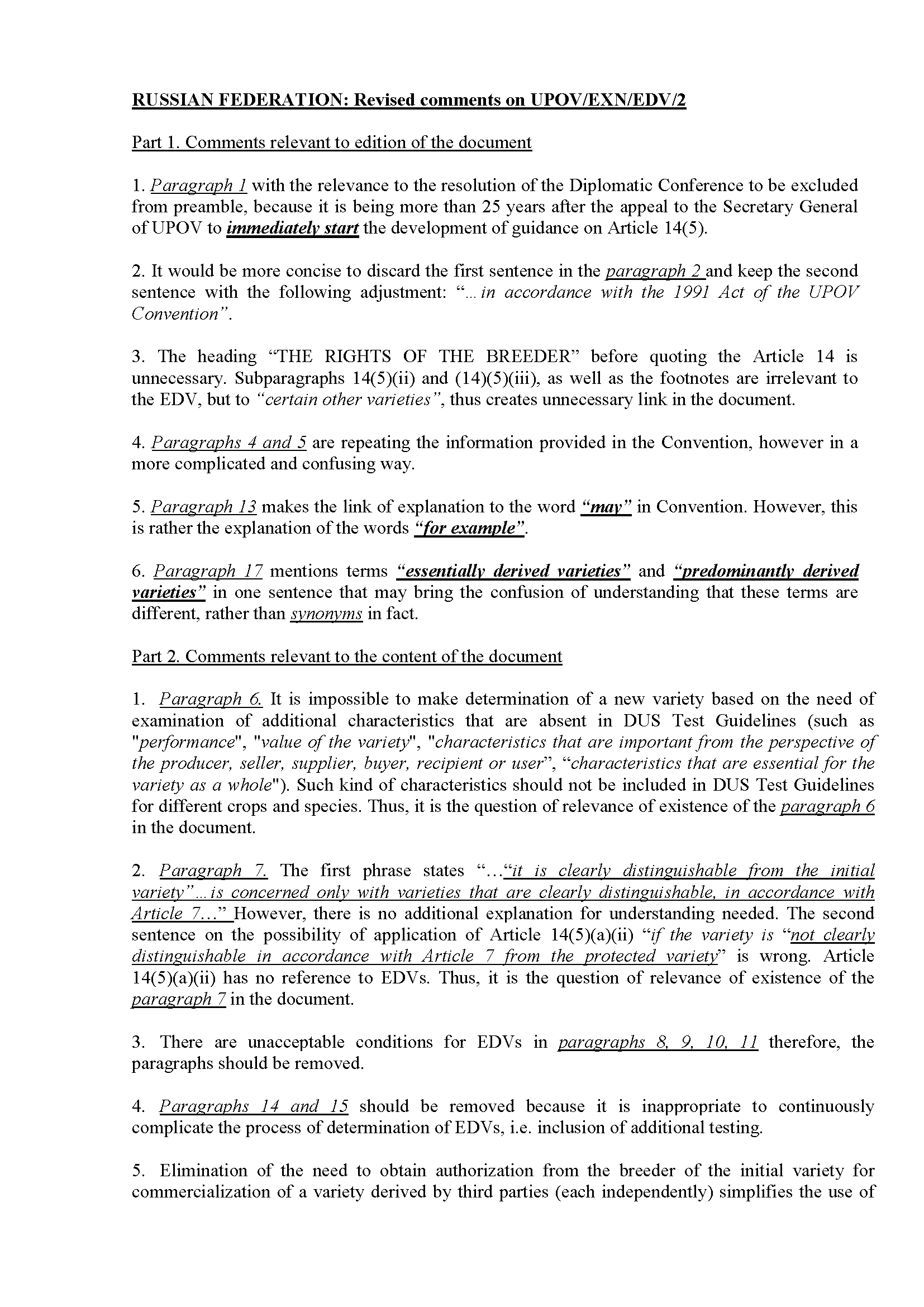 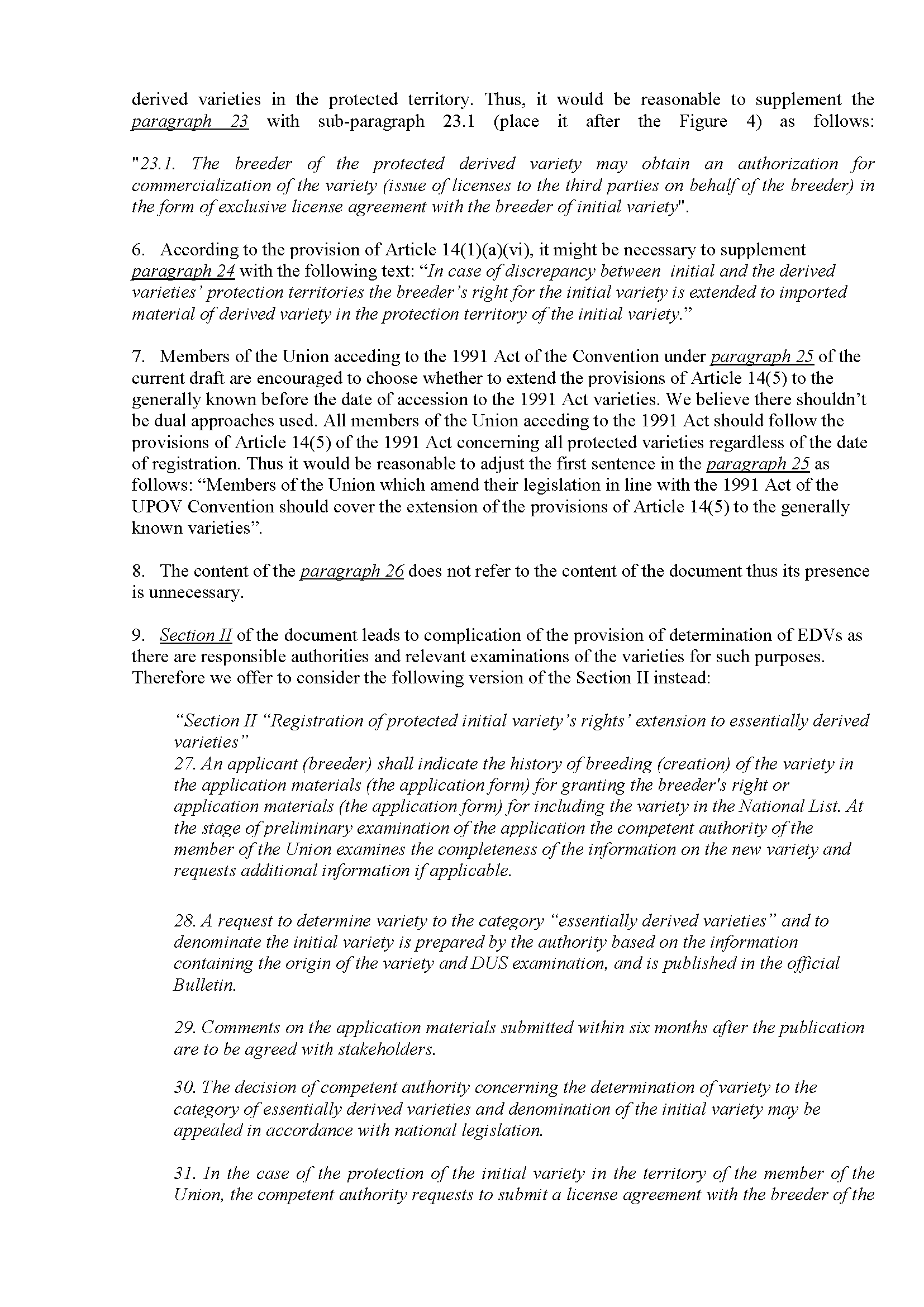 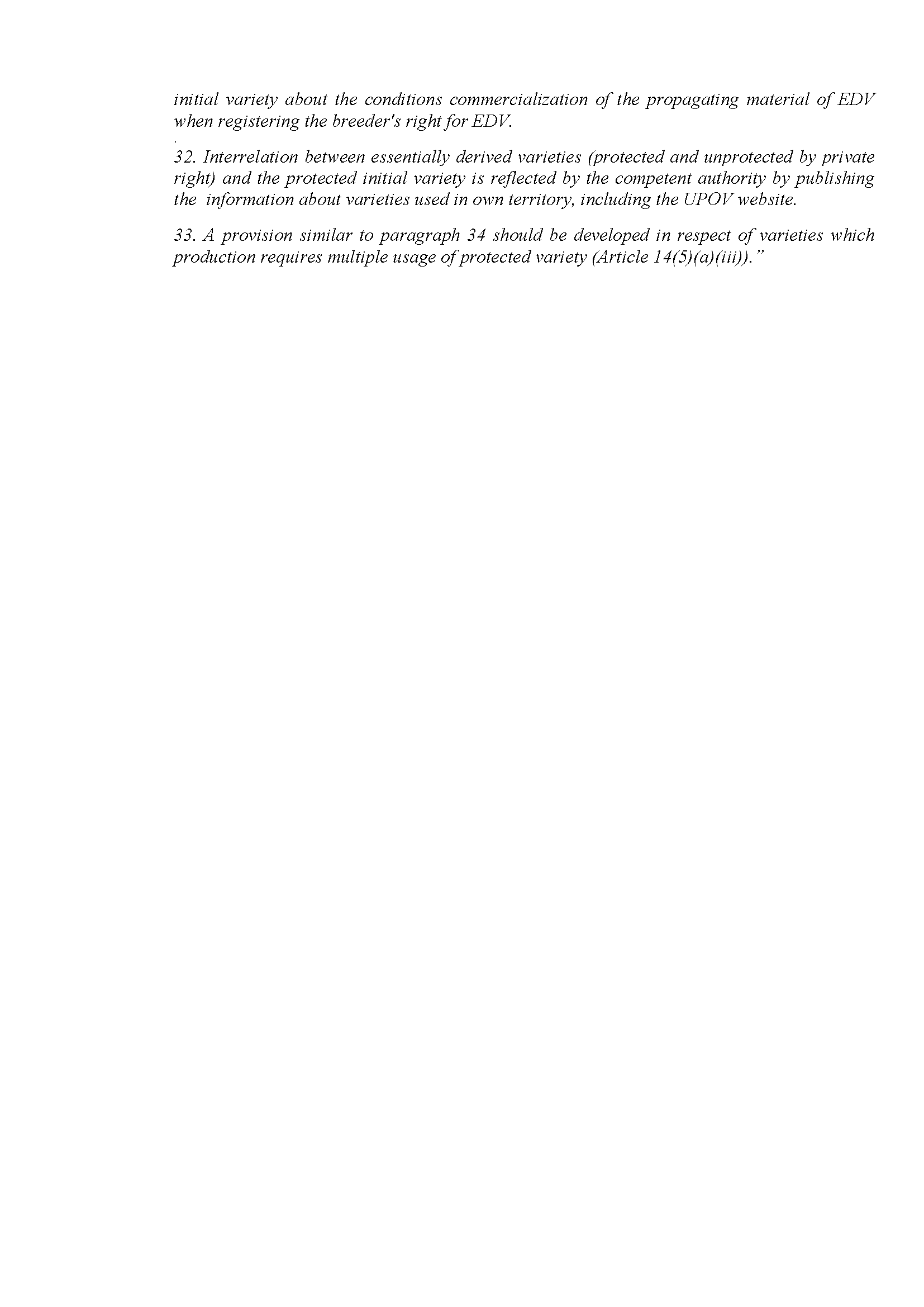 [Appendix 1 of Annex II follows]CAJ/74/2APPENDIX 1 OF ANNEX IICOMMENTS FROM FRANCEON THE PROPOSAL OF THE RUSSIAN FEDERATION IN VIEW OF A POSSIBLE REVISION OF DOCUMENT UPOV/EXN/EDV/2[IN ENGLISH ONLY – Original: French]UPOV/EXN/EDV : explanatory note on essentially derived varieties ---------------------------------------------------------------------------------------------------------------------------------------Dear All,In view of the fact EDVs are such a highly specific topic, we do not believe that substantial revision of document UPOV/EXN/EDV (as proposed by the Russian Federation) can be carried out within the framework of the CAJ. Would it not be better, if need be, to set up an ad hoc working group, consisting of lawyers and experts, to deal with this issue?That said, nothing prevents the Russian Federation, from rigorously presenting its proposed amendments to the CAJ and the working group (if it were to be set up) at a later stage (i.e. after its mail). The formal observations made by the Russian Federation are not an issue.However, the same cannot be said of its substantive comments. This is why it is not a good idea to address this issue in the CAJ. ----------------------------------------------------------------INOV’s comments to UPOV: please correct me if I have misunderstood the comments of the Russian Federation on Paragraph 23! I have the impression that, despite the Russian Federation’s claim, (« Elimination of the need to obtain authorization from the breeder of the initial variety for commercialization of a variety derived by third parties (each individually) simplifies the use of derived varieties in the protected territory.  Thus it would be reasonable to supplement paragraph 23 with sub-paragraph 23.1(place it after figure 4) as follows: “23.1. The breeder of the protected derived variety may obtain an authorization for commercialization of the variety (issue of licenses to the third parties on behalf of the breeder) in the form of an exclusive license agreement with the breeder of the initial variety”).the authorization of holder of the initial variety is mandatory. Should not “may” be replaced by “must”? ---------------------------------------------------------------Best regards,Yvane MERESSE[Appendix 2 of Annex II follows]CAJ/74/2APPENDIX 2 OF ANNEX IICOMMENTS FROM SWITZERLANDON THE PROPOSAL OF THE RUSSIAN FEDERATION IN VIEW OF A POSSIBLE REVISION OF DOCUMENT UPOV/EXN/EDV/2[IN ENGLISH ONLY – Original: German]CH-3003 Bern. BLW.International Union for the Protection of New Varieties of Plants34, Chemin des Colombettes,1211 Geneva 20Reference/File Number:Your reference: Our reference: Person responsible: tsh/sag Berne, 6.08.2017Circular  E-17/111-113; CommentsMadam,SirThank you for providing us with the opportunity to provide you with comments on the proposals made by the Russian Federation with regard to documents UPOV/EXN/CAL/1 (Circular E-17/111), UPOV/PRP/2 Draft 4 (Circular E-17/112) and UPOV/EXN/EDV/2 (Circular E-17/113).Our comments on the individual proposals are as follows:UPOV/EXN/CAL/1: […] 	[see Appendix 2 of Annex IV]UPOV/EXN/PRP/2 Draft 4: […]	[see Appendix 2 of Annex V]UPOV/EXN/EDV/2:  We have directly incorporated our comments into the document containing the Russian proposals (cf. Annex).  Furthermore, please note the choice of letter (b) in the reference of the heading above item 8 (Conformity with the initial variety in the expression of the essential characteristics (Article 14 (5) (b) (iii)).Yours sincerely,Federal Office of Agriculture BLW.Gabriele Schachermayr, Dr. Sc. Nat.Departmental ManagerEncl.: Circular E-17/113 with commentsRUSSIAN FEDERATION: Revised comments on UPOV/EXN/EDV/2Part 1. Comments relevant to edition of the document1.	 Paragraph 1 with the relevance to the resolution of the Diplomatic Conference to be excluded from preamble, because it is being more than 25 years after the appeal to the Secretary General of UPOV to immediately start the development of guidance on Article 14(5).Comment [THS1]:  The appeal was made a long time ago but it illustrates the fact that a need for explanatory notes was already identified when the EDV concept was first elaborated.2.	It would be more concise to discard the first sentence in the  paragraph 2  and keep the second sentence with the following adjustment: “…in accordance with the 1991 Act of the UPOV Convention”.3.	The heading “THE RIGHTS OF THE BREEDER” before quoting the Article 14 is unnecessary. Comment [THS2]:  We agree.  The heading refers to the entire Chapter.Subparagraphs 14(5) (ii) and (14)(5)(iii), as well as the footnotes are irrelevant to the EDV, but to “certain other varieties”, thus creates unnecessary link in the document.Comment [THS3]:  Basically, we agree.  However, reference is made to these provisions later on.  It is therefore useful to list this information here.4.	 Paragraphs 4 and 5 are repeating the information provided in the Convention, however in a more complicated and confusing way.Comment [THS4]:  In our opinion, only the final sentence of Paragraph 4 should be deleted.5.	 Paragraph 13 makes the link of explanation to the word “may” in Convention. However, this is rather the explanation of the words “for example”.6.	Paragraph 17 mentions terms “essentially derived varieties” and “predominantly derived varieties” in one sentence that may bring the confusion of understanding that these terms are different, rather than synonyms in fact.Comment [THS5]:  According to Article 14(5)(b) (i), one of the conditions for essentially derived varieties is that they are varieties which are predominantly derived from the initial variety. Consequently, there must be a difference between “essentially derived” and “predominantly derived”.Part 2. Comments relevant to the content of the document1.	Paragraph 6. It is impossible to make determination of a new variety based on the need of examination of additional characteristics that are absent in DUS Test Guidelines (such as "performance", "value of the variety", "characteristics that are important from the perspective of the producer, seller, supplier, buyer, recipient or user”, “characteristics that are essential for the variety as a whole"). Such kind of characteristics should not be included in DUS Test Guidelines for different crops and species. Thus, it is the question of relevance of existence of the  paragraph 6 in the document.2.	Paragraph 7.  The first phrase states “…“it is clearly distinguishable from the initial variety” …is concerned only with varieties that are clearly distinguishable, in accordance with Article 7…” However, there is no additional explanation for understanding needed. The second sentence on the possibility of application of Article 14(5)(a)(ii) “if the variety is “not clearly distinguishable in accordance with Article 7 from the protected variety” is wrong.  Article 14(5)(a)(ii) has no reference to EDVs. Thus, it is the question of relevance of existence of the paragraph 7 in the document.Comment [THS6]:  Why?  If the variety is not clearly distinguishable from the initial variety, it is not an EDV.  However, the question arises as to whether it can be considered as another variety in the first place.3.	There are unacceptable conditions for EDVs in paragraphs 8, 9, 10, 11 therefore, the paragraphs should be removed.Comment [THS7]:  In our opinion, these articles are used to determine whether or not we are referring to an EDV and should therefore be maintained.4.	Paragraphs 14 and 15 should be removed because it is inappropriate to continuously complicate the process of determination of EDVs, i.e. inclusion of additional testing.Comment [THS8]:  We see no reason why these paragraphs should be removed.5.	Elimination of the need to obtain authorization from the breeder of the initial variety for commercialization of a variety derived by third parties (each independently) simplifies the use of derived varieties in the protected territory.  Thus, it would be reasonable to supplement the paragraph 23 with sub-paragraph 23.1 (place it after the Figure 4) as follows:“23.1.  The breeder of the protected derived variety may obtain an authorization for commercialization of the variety (issue of licenses to the third parties on behalf of the breeder) in the form of exclusive license agreement with the breeder of initial variety”.Comment [THS9]:  We do not understand this proposal.6.	According to the provision of Article 14(1)(a)(vi), it might be necessary to supplement paragraph 24 with the following text: “In case of discrepancy between initial and the derived varieties’ protection territories the breeder’s right for the initial variety is extended to imported material of derived variety in the protection territory of the initial variety.”Comment [THS10]:  This is, however, the idea of an EDV.7.	Members of the Union acceding to the 1991 Act of the Convention under paragraph 25 of the current draft are encouraged to choose whether to extend the provisions of Article 14(5) to the generally known before the date of accession to the 1991 Act varieties. We believe there shouldn’t be dual approaches used. All members of the Union acceding to the 1991 Act should follow the provisions of Article 14(5) of the 1991 Act concerning all protected varieties regardless of the date of registration. Thus it would be reasonable to adjust the first sentence in the paragraph 25 as follows: “Members of the Union which amend their legislation in line with the 1991 Act of the UPOV Convention should cover the extension of the provisions of Article 14(5) to the generally known varieties”.Comment [THS11]:  The members of the Union must continue to be able to ensure the protection of EDVs retroactively.  The retroactivity of law is subject to stringent conditions.8.	The content of the paragraph 26 does not refer to the content of the document thus its presence is unnecessary.Comment [THS12]:  The first sentence of this paragraph relates to EDVs and should remain.9.	Section II of the document leads to complication of the provision of determination of EDVs as there are responsible authorities and relevant examinations of the varieties for such purposes. Therefore we offer to consider the following version of the Section II instead:Comment [THS13]:  In practical terms, determination of whether a variety is an EDV mainly occurs in the courts.  We think that this cannot be carried out within the DUS framework.“Section II “Registration of protected initial variety’s rights’ extension to essentially derived varieties”27. An applicant (breeder) shall indicate the history of breeding (creation) of the variety in the application materials (the application form) for granting the breeder's right or application materials (the application form) for including the variety in the National List. At the stage of preliminary examination of the application the competent authority of the member of the Union examines the completeness of the information on the new variety and requests additional information if applicable.28. A request to determine variety to the category “essentially derived varieties” and to denominate the initial variety is prepared by the authority based on the information containing the origin of the variety and DUS examination, and is published in the official Bulletin.29. Comments on the application materials submitted within six months after the publication are to be agreed with stakeholders.30. The decision of competent authority concerning the determination of variety to the category of essentially derived varieties and denomination of the initial variety may be appealed in accordance with national legislation.31. In the case of the protection of the initial variety in the territory of the member of the Union, the competent authority requests to submit a license agreement with the breeder of the initial variety about the conditions commercialization of the propagating material of EDV when registering the breeder's right for EDV.32. Interrelation between essentially derived varieties (protected and unprotected by private right) and the protected initial variety is reflected by the competent authority by publishing the information about varieties used in own territory, including the UPOV website.33. A provision similar to paragraph 34 should be developed in respect of varieties which production requires multiple usage of protected variety (Article 14(5)(a)(iii))."Comment [THS14]:  Where?[Appendix 3 of Annex II follows]CAJ/74/2APPENDIX 3 OF ANNEX IICOMMENTS FROM ISF AND ESAON THE PROPOSAL OF THE RUSSIAN FEDERATION IN VIEW OF A POSSIBLE REVISION OF DOCUMENT UPOV/EXN/EDV/2[IN ENGLISH ONLY]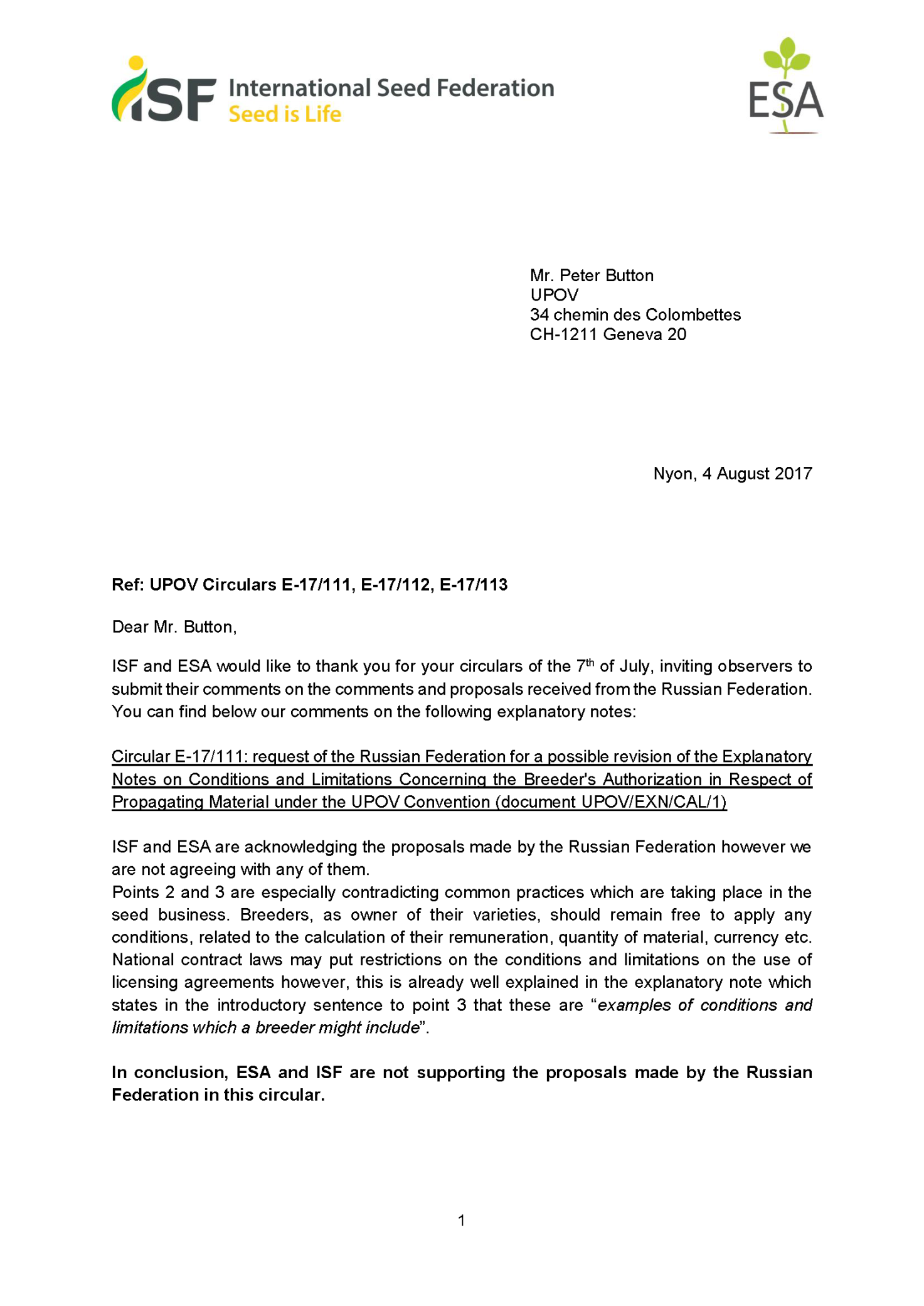 […]	[see Appendix 3 of Annex IV]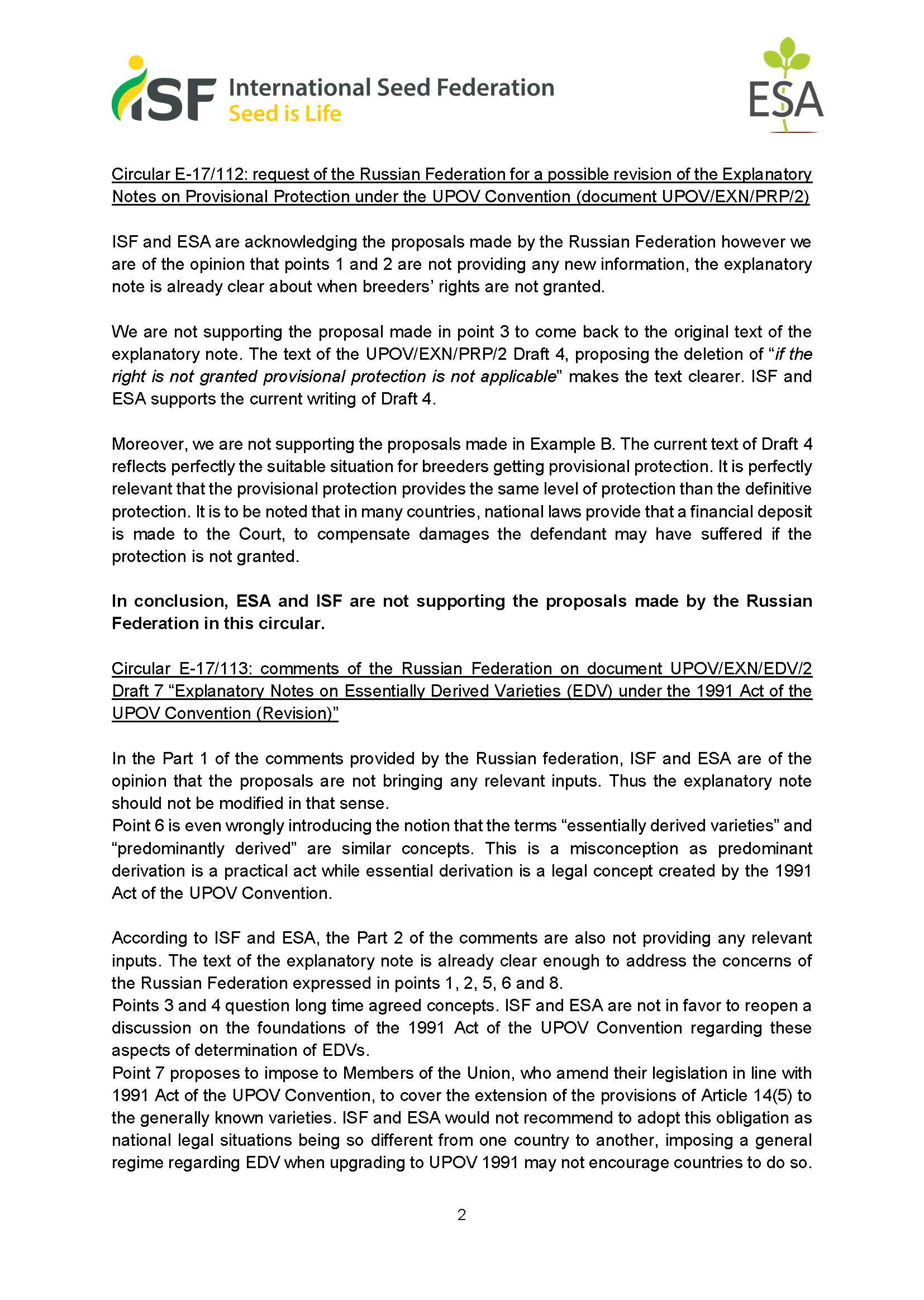 […]	[see Appendix 3 of Annex V]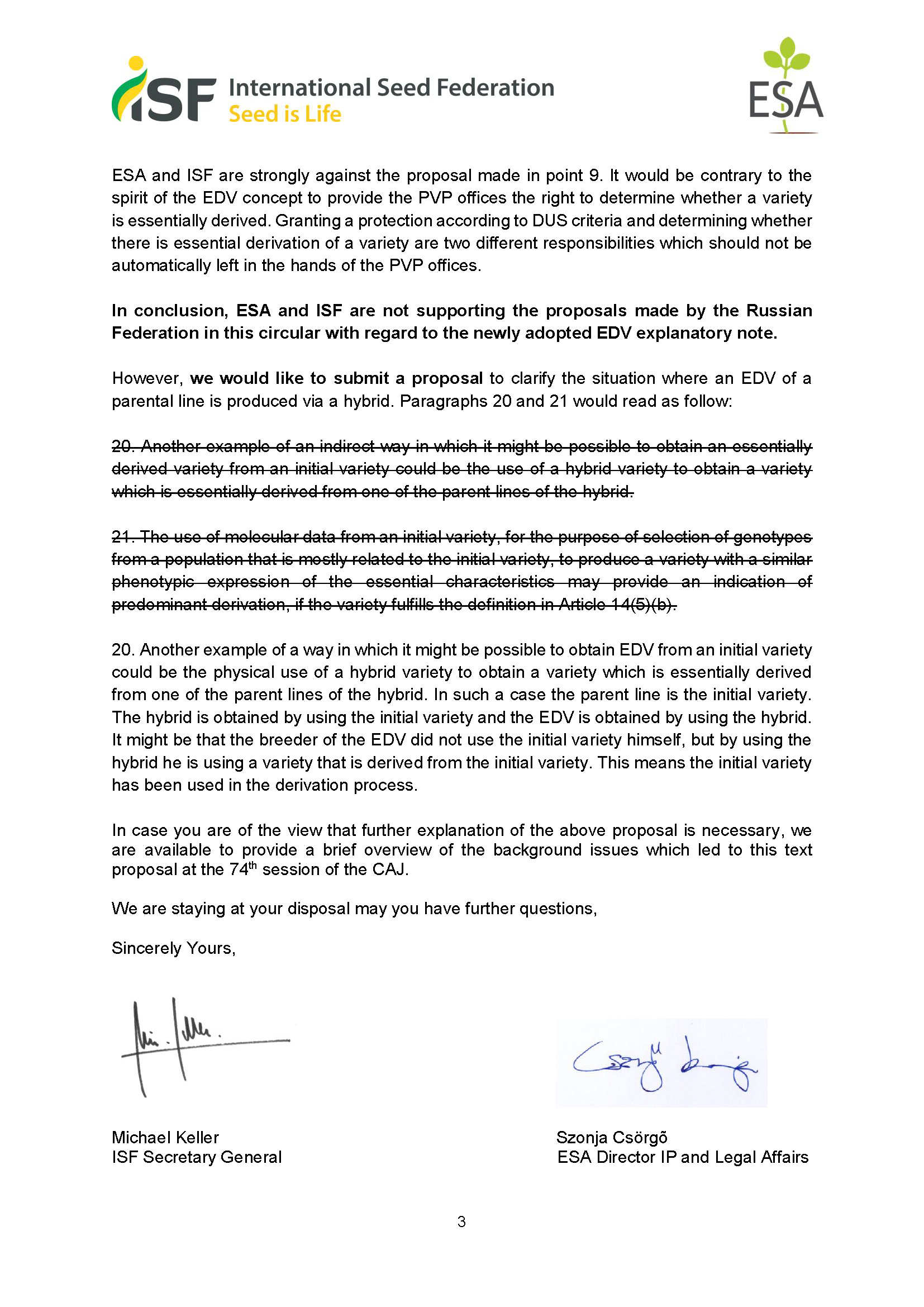 “20.  Another example of a way in which it might be possible to obtain EDV from an initial variety could be the physical use of a hybrid variety to obtain a variety which is essentially derived from one of the parent lines of the hybrid.  In such a case the parent line is the initial variety.  The hybrid is obtained by using the initial variety and the EDV is obtained by using the hybrid.  It might be that the breeder of the EDV did not use the initial variety himself, but by using the hybrid he is using a variety that is derived from the initial variety.  This means the initial variety has been used in the derivation process.In case you are of the view that further explanation of the above proposal is necessary, we are available to provide a brief overview of the background issues which led to this text proposal at the 74th session of the CAJ.We are staying at your disposal may you have further questions,”[Annex III follows]CAJ/74/2ANNEX IIIPROPOSAL OF THE RUSSIAN FEDERATION IN VIEW OF A POSSIBLE REVISION
OF DOCUMENT UPOV/EXN/CAL/1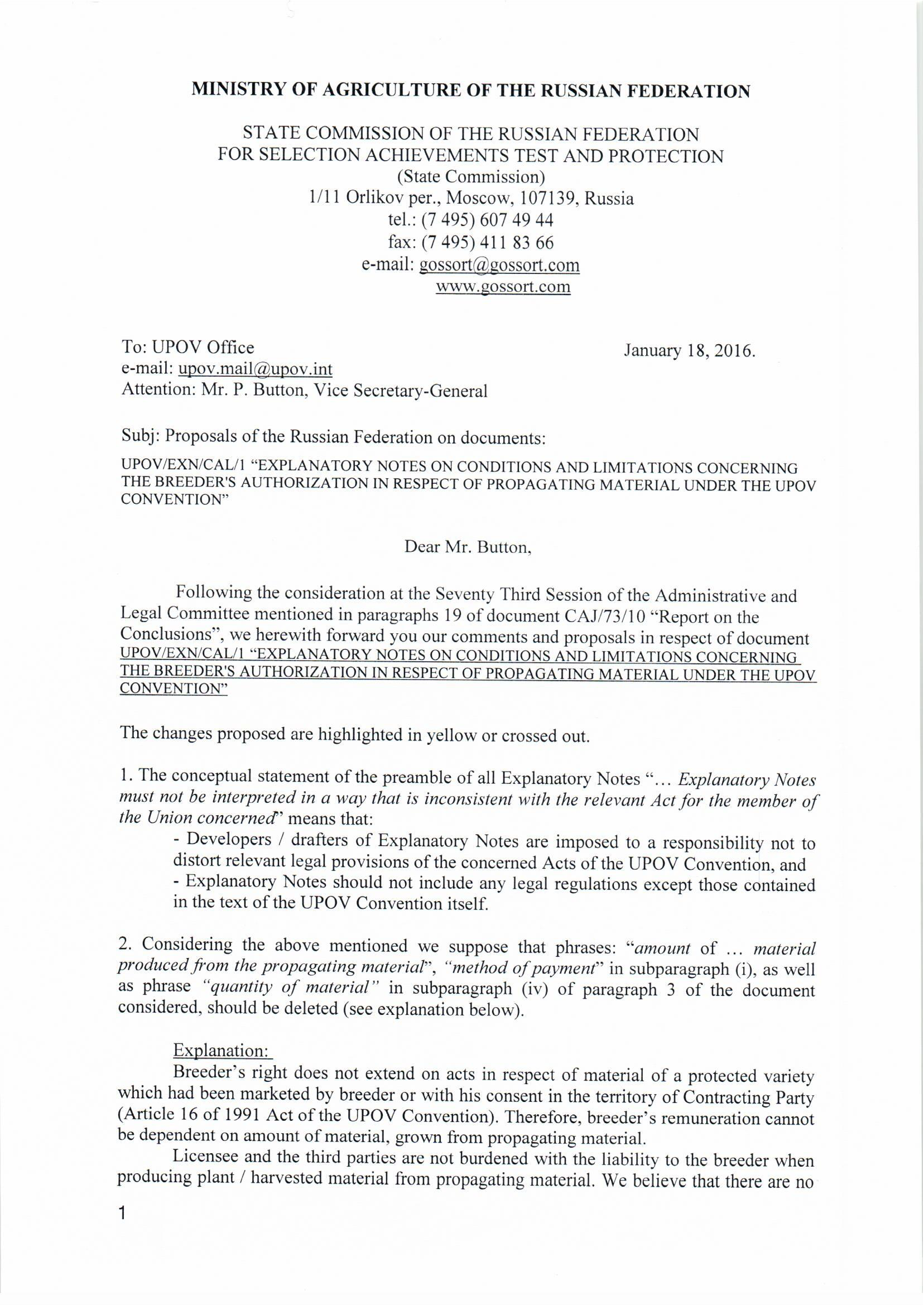 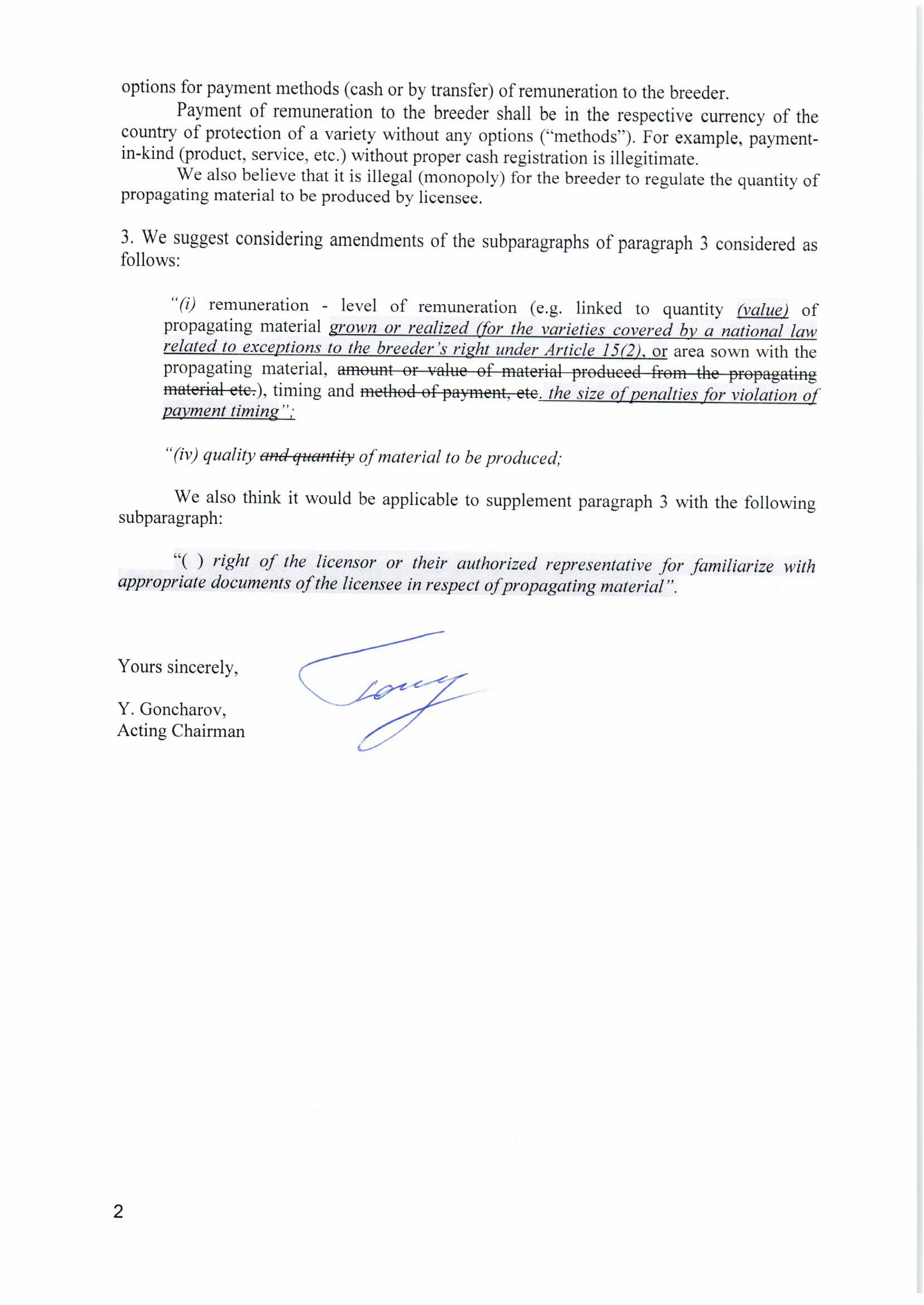 [Appendix 1 of Annex III follows]CAJ/74/2APPENDIX 1 OF ANNEX IIICOMMENTS FROM FRANCEON THE PROPOSAL OF THE RUSSIAN FEDERATION IN VIEW OF A POSSIBLE REVISION OF DOCUMENT UPOV/EXN/CAL/1[IN ENGLISH ONLY – Original: French]UPOV/EXN/CAL : note on technology transfer on PVPs  ---------------------------------------------------------------------------------------------------------------------------------------Dear All,We do not think that it is necessary to review Paragraph 3 of this note. Regarding Paragraph 3, The list of items (roman numerals) is not exhaustive and does not claim to be exhaustive, as the final reference to “etc.” indicates.To address the concern of the Russian Federation relating to the means of payment: this item, like all others, does not define in any way these conditions; the conditions for each item need to be written down and negotiated by the parties in the licensing contract. There is no obligation to follow the provisions of paragraph 3 (since they are for illustrative purposes),The addition of terms such as  “value” and  “sanctions” (as proposed by the Russian Federation), which are more or less developed, is included in the final “etc.” of Paragraph 3.  Other items such as “means of control of the license holder/ or the sub-licensees” or “arrangements for the protection of the PVP”, “arrangements for bearing the costs of protection” could just as easily be added.In our opinion, Paragraph 3 is therefore appropriate in its current form.  It has the advantage of indicating useful directions in which to proceed. The actual contents of the licensing contract must be established by the parties concerned. However, it may be useful to review the wording of Paragraph 2: “2. The UPOV Convention establishes the right of the breeder to make its authorization, for acts in respect of propagating material, subject to conditions and limitations.  The conditions and limitations according to which a breeder may authorize the acts in respect of the propagating material are a matter for the breeder to decide”.This may become:“2. The UPOV Convention establishes the right of the breeder to make its authorization, for acts in respect of propagating material, subject to conditions and limitations.  The conditions and limitations according to which a breeder may authorize the acts in respect of the propagating material fall within the negotiation between the breeder and the licensee.”Best regards,Yvane MERESSE[Appendix 2 of Annex III follows]CAJ/74/2APPENDIX 2 OF ANNEX IIICOMMENTS FROM SWITZERLANDON THE PROPOSAL OF THE RUSSIAN FEDERATION IN VIEW OF A POSSIBLE REVISION OF DOCUMENT UPOV/EXN/CAL/1[IN ENGLISH ONLY – Original: German][…]UPOV/EXN/CAL/1: We see no need to revise these explanatory comments.  In our opinion, the document indicates, by way of individual examples, various opportunities that are available for holders of plant variety rights in the formulation of their licensing agreements.  The document does not contain any new legal provisions.[…][Appendix 3 of Annex III follows]CAJ/74/2APPENDIX 3 OF ANNEX IIICOMMENTS FROM ISF AND ESAON THE PROPOSAL OF THE RUSSIAN FEDERATION IN VIEW OF A POSSIBLE REVISION OF DOCUMENT UPOV/EXN/CAL/1[IN ENGLISH ONLY][…]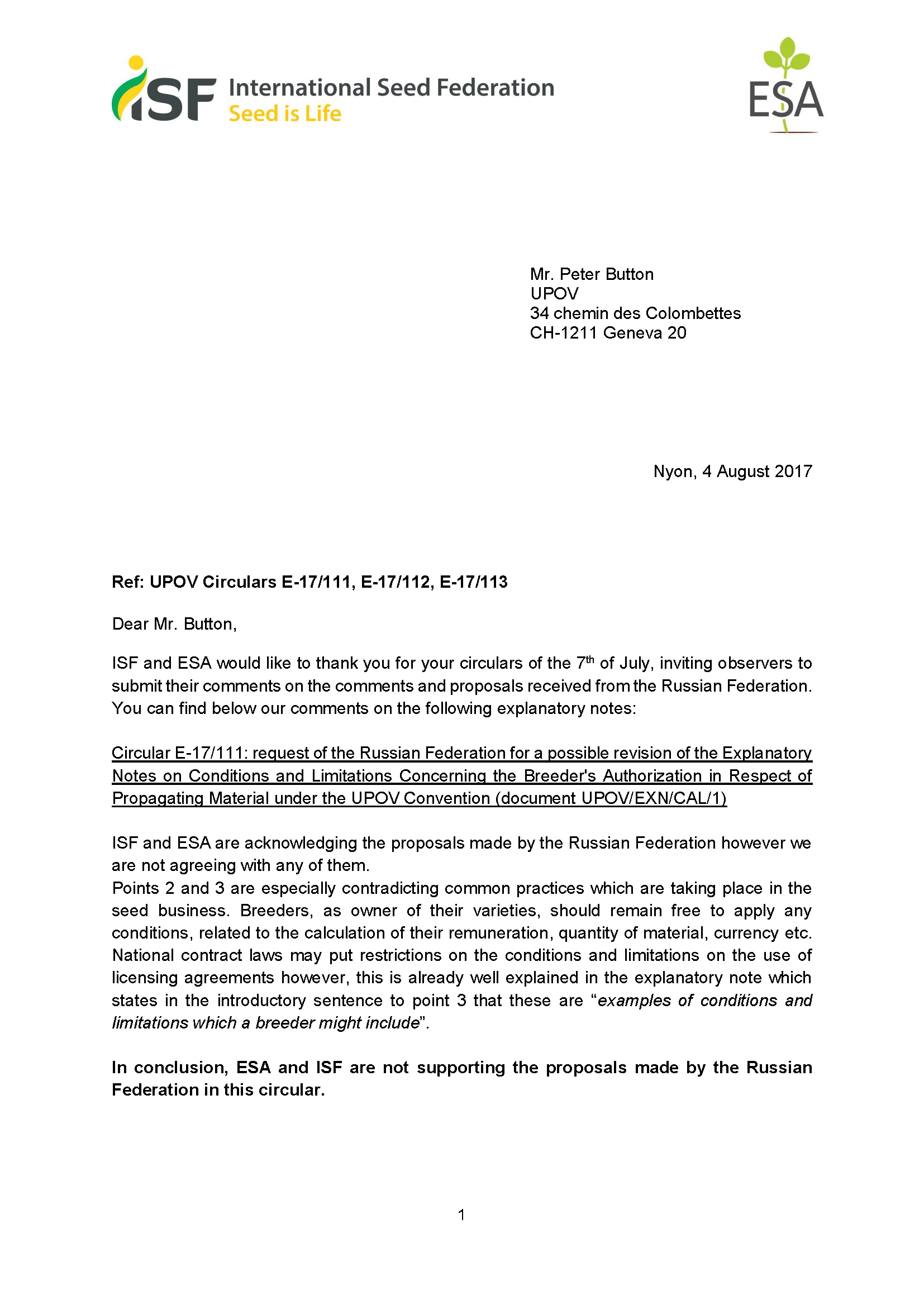 […][Annex IV follows]CAJ/74/2ANNEX IVPROPOSAL OF THE RUSSIAN FEDERATION IN VIEW OF A POSSIBLE REVISION 
OF DOCUMENT UPOV/EXN/PRP/2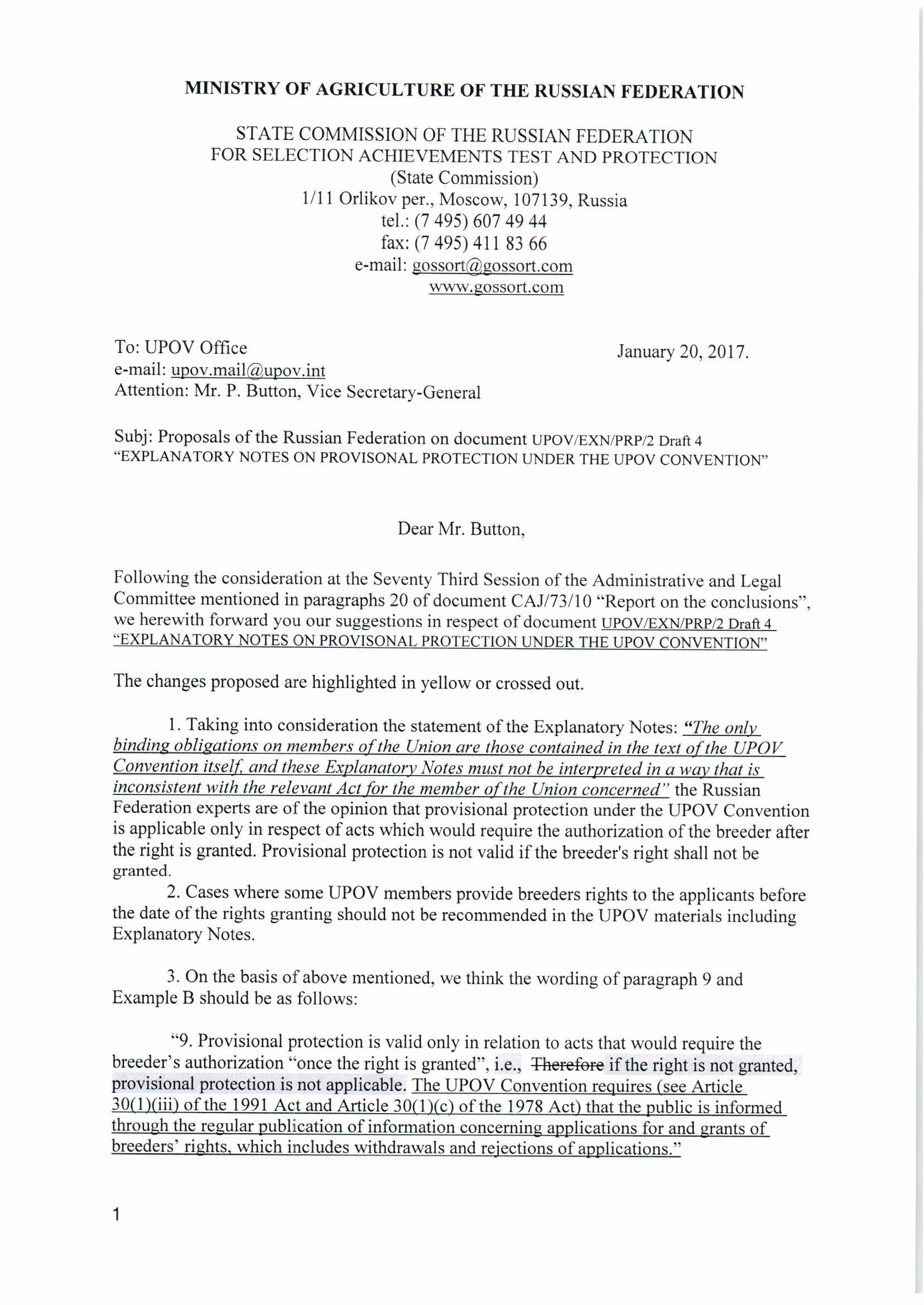 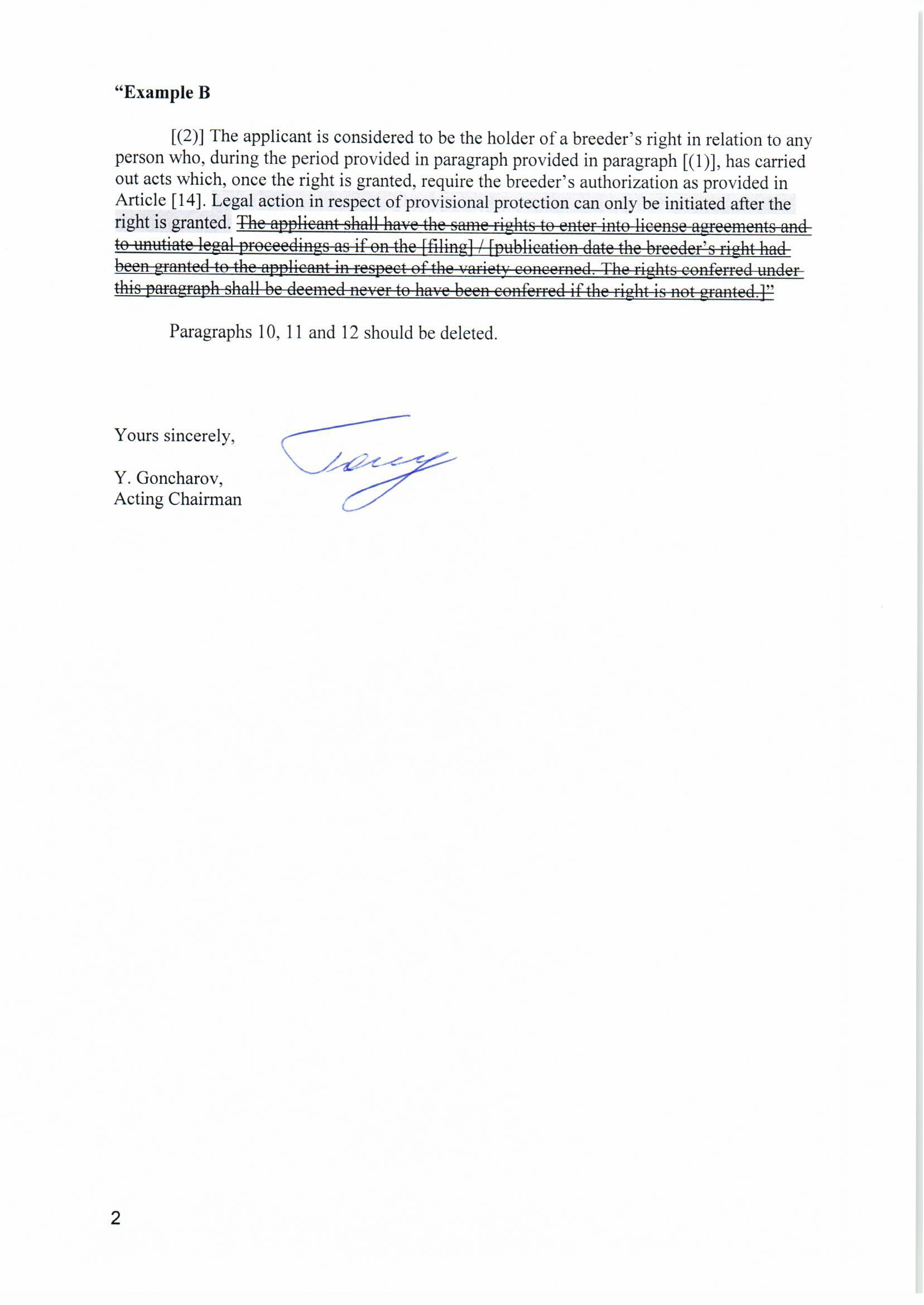 [Appendix 1 of Annex IV follows]CAJ/74/2APPENDIX 1 OF ANNEX IVCOMMENTS FROM FRANCEON THE PROPOSAL OF THE RUSSIAN FEDERATION IN VIEW OF A POSSIBLE REVISION OF DOCUMENT UPOV/EXN/PRP/2[IN ENGLISH ONLY – Original: French]UPOV/EXN/PRP: explanatory note on provisional protection----------------------------------------------------------------------------------------------------------------------------------------------Dear AllFurther to the proposal of the Russian Federation relating to explanatory note UPOV/EXN/PRP/ Draft 4, consisting of the following:Delete paragraphs 10, 11 and 12: we do not agree. These paragraphs should be kept in their current form.  They deal with licensing contracts relating to PVP requests.  There is nothing shocking about this.  This model is totally viable (as is the case for technology transfers relating to patent applications).Paragraph 9: RAS. We are perfectly happy with the wording of Draft 2: “Provisional protection is valid only in relation to acts that would require the breeder’s authorization “once the right is granted”, i.e. if the right is not granted, provisional protection is not applicable”. We are happy with the original wording of example B. There is no reason to change it.Best regards,Yvane MERESSE[Appendix 2 of Annex IV follows]CAJ/74/2APPENDIX 2 OF ANNEX IVCOMMENTS FROM SWITZERLANDON THE PROPOSAL OF THE RUSSIAN FEDERATION IN VIEW OF A POSSIBLE REVISION OF DOCUMENT UPOV/EXN/PRP/2[IN ENGLISH ONLY – Original: German][…]UPOV/EXN/PRP/2 Draft 4:  Here too we see no need for revision. It is obvious from the document that the provisional measures will not be implemented or need to be annulled if the corresponding plant variety right is not granted.  It is incumbent upon the Parties of the Union to decide how they will guarantee indemnification of third parties in such a case.[…][Appendix 3 of Annex IV follows]CAJ/74/2APPENDIX 3 OF ANNEX IVCOMMENTS FROM ISF AND ESAON THE PROPOSAL OF THE RUSSIAN FEDERATION IN VIEW OF A POSSIBLE REVISION OF DOCUMENT UPOV/EXN/PRP/2[IN ENGLISH ONLY][…][…][End of Annex IV and of document]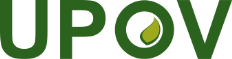 EInternational Union for the Protection of New Varieties of PlantsAdministrative and Legal CommitteeSeventy-Fourth Session
Geneva, October 23 and 24, 2017CAJ/74/2Original:  EnglishDate:  September 29, 2017Paragraphs 20 and 21Not to retain the following paragraphs that appear in strikethrough in document UPOV/EXN/EDV/2 Draft 7720.	Another example of an indirect way in which it might be possible to obtain an essentially derived variety from an initial variety could be the use of a hybrid variety to obtain a variety which is essentially derived from one of the parent lines of the hybrid. 21.	The use of molecular data from an initial variety, for the purpose of selection of genotypes from a population that is mostly related to the initial variety, to produce a variety with a similar phenotypic expression of the essential characteristics may provide an indication of predominant derivation, if the variety fulfills the definition in Article 14(5)(b).Proposal by the Russian Federation1.	 Paragraph 1 with the relevance to the resolution of the Diplomatic Conference to be excluded from preamble, because it is being more than 25 years after the appeal to the Secretary General of UPOV to immediately start the development of guidance on Article 14(5).Proposal by the Russian Federation2.	It would be more concise to discard the first sentence in the paragraph 2 and keep the second sentence with the following adjustment: “  .in accordance with the 1991 Act of the UPOV Convention”.Proposal by the Russian Federation3.	The heading “THE RIGHTS OF THE BREEDER” before quoting the Article 14 is unnecessary. Subparagraphs 14(5)(ii) and (14)(5)(iii), as well as the footnotes are irrelevant to the EDV, but to “certain other varieties”, thus creates unnecessary link in the document.Proposal by the Russian Federation4.	 Paragraphs 4 and 5 are repeating the information provided in the Convention, however in a more complicated and confusing way.Proposal by the Russian Federation5.	Paragraph 6. It is impossible to make determination of a new variety based on the need of examination of additional characteristics that are absent in DUS Test Guidelines (such as "performance", "value of the variety", "characteristics that are important from the perspective of the producer, seller, supplier, buyer, recipient or user”, “characteristics that are essential for the variety as a whole"). Such kind of characteristics should not be included in DUS Test Guidelines for different crops and species. Thus, it is the question of relevance of existence of the paragraph 6 in the document.Proposal by the Russian Federation6.	Paragraph 7.  The first phrase states “…“it is clearly distinguishable from the initial variety” …is concerned only with varieties that are clearly distinguishable, in accordance with Article 7…” However, there is no additional explanation for understanding needed. The second sentence on the possibility of application of Article 14(5)(a)(ii) “if the variety is “not clearly distinguishable in accordance with Article 7 from the protected variety” is wrong.  Article 14(5)(a)(ii) has no reference to EDVs. Thus, it is the question of relevance of existence of the paragraph 7 in the document.Proposal by the Russian Federation7.	There are unacceptable conditions for EDVs in paragraphs 8, 9, 10, 11  therefore, the paragraphs should be removed.Proposal by the Russian Federation8.	Paragraph 13 makes the link of explanation to the word “may” in Convention. However, this is rather the explanation of the words “for example”.Proposal by the Russian Federation9.	Paragraphs 14 and 15 should be removed because it is inappropriate to continuously complicate the process of determination of EDVs, i.e. inclusion of additional testing.Proposal by the Russian Federation10.	Paragraph 17 mentions terms “essentially derived varieties” and “predominantly derived varieties” in one sentence that may bring the confusion of understanding that these terms are different, rather than synonyms in fact.Proposal by the Russian Federation11.	Elimination of the need to obtain authorization from the breeder of the initial variety for commercialization of a variety derived by third parties (each independently) simplifies the use of derived varieties in the protected territory.  Thus, it would be reasonable to supplement the paragraph 23 with sub-paragraph 23.1 (place it after the Figure 4) as follows: “23.1.  The breeder of the protected derived variety may obtain an authorization for commercialization of the variety (issue of licenses to the third parties on behalf of the breeder) in the form of exclusive license agreement with the breeder of initial variety”.Proposal by the Russian Federation12.	According to the provision of Article 14(1)(a)(vi), it might be necessary to supplement paragraph 24 with the following text: “In case of discrepancy between initial and the derived varieties’ protection territories the breeder’s right for the initial variety is extended to imported material of derived variety in the protection territory of the initial variety.”Proposal by the Russian Federation13.	Members of the Union acceding to the 1991 Act of the Convention under paragraph 25 of the current draft are encouraged to choose whether to extend the provisions of Article 14(5) to the generally known before the date of accession to the 1991 Act varieties. We believe there shouldn’t be dual approaches used. All members of the Union acceding to the 1991 Act should follow the provisions of Article 14(5) of the 1991 Act concerning all protected varieties regardless of the date of registration. Thus it would be reasonable to adjust the first sentence in the paragraph 25 as follows: “Members of the Union which amend their legislation in line with the 1991 Act of the UPOV Convention should cover the extension of the provisions of Article 14(5) to the generally known varieties”.Proposal by the Russian Federation14.	The content of the paragraph 26 does not refer to the content of the document thus its presence is unnecessary.Proposal by the Russian Federation15.	Section II of the document leads to complication of the provision of determination of EDVs as there are responsible authorities and relevant examinations of the varieties for such purposes. Therefore we offer to consider the following version of the Section II instead:“Section II “Registration of protected initial variety’s rights’ extension to essentially derived varieties”27.	An applicant (breeder) shall indicate the history of breeding (creation) of the variety in the application materials (the application form) for granting the breeder's right or application materials (the application form) for including the variety in the National List. At the stage of preliminary examination of the application the competent authority of the member of the Union examines the completeness of the information on the new variety and requests additional information if applicable.28.	A request to determine variety to the category “essentially derived varieties” and to denominate the initial variety is prepared by the authority based on the information containing the origin of the variety and DUS examination, and is published in the official Bulletin.29.	Comments on the application materials submitted within six months after the publication are to be agreed with stakeholders.30.	The decision of competent authority concerning the determination of variety to the category of essentially derived varieties and denomination of the initial variety may be appealed in accordance with national legislation.31.	In the case of the protection of the initial variety in the territory of the member of the Union, the competent authority requests to submit a license agreement with the breeder of the initial variety about the conditions commercialization of the propagating material of EDV when registering the breeder's right for EDV.32.	Interrelation between essentially derived varieties (protected and unprotected by private right) and the protected initial variety is reflected by the competent authority by publishing the information about varieties used in own territory, including the UPOV website.33.	A provision similar to paragraph 34 should be developed in respect of varieties which production requires multiple usage of protected variety (Article 14(5)(a)(iii))."Proposal by the Russian Federation1.	The conceptual statement of the preamble of all Explanatory Notes “…Explanatory Notes must not be interpreted in a way that is inconsistent with the relevant Act for the member of the Union concerned” means that:- Developers / drafters of Explanatory Notes are imposed to a responsibility not to distort relevant legal provisions of the concerned Act of the UPOV Convention, and- Explanatory Notes should not include any legal regulations except those contained in the text of the UPOV Convention itself.Proposal by the Russian Federation2.	Considering the above mentioned we suppose that phrases: “amount of… material produced from the propagating material”, “method of payment” in subparagraph (i), as well as phrase “quantity of material” in subparagraph (iv) of paragraph 3 of the document considered, should be deleted (see explanation below).Explanation:Breeder’s right does not extend on acts in respect of material of a protected variety which had been marketed by breeder or with his consent in the territory of Contracting Party (Article 16 of 1991 Act of the UPOV Convention).  Therefore, breeder’s remuneration cannot be dependent on amount of material, grown from propagating material.Licensee and the third parties are not burdened with liability to the breeder when producing plant / harvested material from propagating material.  We believe that there are no options for payment methods (cash or by transfer) of remuneration to the breeder.Payment of remuneration to the breeder shall be in the respective currency of the country of protection of a variety without any options ("methods").  For example, payment in-kind (product, service, etc.) without proper cash registration is illegitimate.We also believe that it is illegal (monopoly) for the breeder to regulate the quantity of propagating material to be produced by licensee.3.	We suggest considering amendments of the subparagraphs of paragraph 3 considered as follows:"(i)  remuneration - level of remuneration (e.g. linked to quantity (value) of propagating material grown or realized (for the varieties covered by a national law related to exceptions to the breeder's right under Article 15(2), or area sown with the propagating material, amount or value of material produced from  the  propagating material etc.), timing and method  of payment, etc. the size of penalties for violation of payment timing";"(iv) quality and quantity of material to be produced,·We also think it would be applicable to supplement paragraph 3 with the following subparagraph:"( ) right of the licensor or their authorized representative for familiarize with appropriate documents of the licensee in respect of propagating material".Proposal by the Russian Federation1.	Taking into consideration the statement of the Explanatory Notes:  “The only binding obligations on members of the Union are those contained in the text of the UPOV Convention itself, and these Explanatory Notes must not be interpreted in a way that is inconsistent with the relevant Act for the member of the Union concerned” the Russian Federation experts are of the opinion that provisional protection under the UPOV Convention is applicable only in respect of acts which would require the authorization of the breeder after the right is granted.  Provisional protection is not valid if the breeder's right shall not be granted.Proposal by the Russian Federation2.	Cases where some UPOV members provide breeder’s rights to the applicants before the date of the rights granting should not be recommended in the UPOV materials including Explanatory Notes.3.	On the basis of above mentioned, we think the wording of paragraph 9 and Example B should be as follows:"9. Provisional protection is valid only in relation to acts that would require the breeder's authorization "once the right is granted", i.e., Therefore if the right is not granted, provisional protection is not applicable.  The UPOV Convention requires (see Article 30(1)(iii) of the 1991 Act and Article 30(1)(c) of the 1978 Act) that the public is informed through the regular publication of information concerning applications for and grants of breeders’ rights, which includes withdrawals and rejections of applications.""Example B[(2)] The applicant is considered to be the holder of a breeder's right in relation to any person who, during the period provided in paragraph provided  in paragraph [(1 )], has carried out acts which, once the right is granted, require the breeder's authorization as provided in Article [14].  Legal action in respect of provisional protection can only be initiated after the right is granted.  The applicant shall have the same rights to enter into license agreements and to unutiate legal proceedings as if on the [filing) / [publication date the breeder's right had been granted to the applicant in respect of the variety concerned.  The rights conferred  under this paragraph shall be deemed never to have been conferred if the right is not granted.]"Proposal by the Russian Federation3.	Paragraphs 10, 11 and 12 should be deleted.ReferenceExplanatory Notes on:StatusUPOV/EXN/BRDDefinition of Breeder under the 1991 Act of the UPOV ConventionUPOV/EXN/BRD/1 adopted in October 2013UPOV/EXN/CALConditions and Limitations Concerning the Breeder’s Authorization in Respect of Propagating Material under the UPOV ConventionUPOV/EXN/CAL/1 adopted in October 2010A possible revision will be considered by the CAJ in October 2017UPOV/EXN/CANCancellation of the Breeder’s Right under the UPOV ConventionUPOV/EXN/CAN/2 adopted in October 2015UPOV/EXN/EDVEssentially Derived Varieties under the 1991 Act of the UPOV ConventionUPOV/EXN/EDV/2 adopted in April 2017A possible revision will be considered by the CAJ in October 2017UPOV/EXN/ENFEnforcement of Breeders’ Rights under the UPOV ConventionUPOV/EXN/ENF/1 adopted in October 2009UPOV/EXN/EXCExceptions to the Breeder’s Right under the 1991 Act of the UPOV ConventionUPOV/EXN/EXC/1 adopted in October 2009UPOV/EXN/GENGenera and Species to be Protected under the 1991 Act of the UPOV ConventionUPOV/EXN/GEN/1 adopted in October 2009UPOV/EXN/HRVActs in Respect of Harvested Material under the 1991 Act of the UPOV ConventionUPOV/EXN/HRV/1 adopted in October 2013UPOV/EXN/NATNational Treatment under the 1991 Act of the UPOV ConventionUPOV/EXN/NAT/1 adopted in October 2009UPOV/EXN/NOVNovelty under the UPOV ConventionUPOV/EXN/NOV/1 adopted in October 2009UPOV/EXN/NULNullity of the Breeder’s Right under the UPOV ConventionUPOV/EXN/NUL/2 adopted in October 2015UPOV/EXN/PPMPropagating Material under the 1991 Act of the UPOV ConventionUPOV/EXN/PPM/1 adopted in April 2017UPOV/EXN/PRIRight of Priority under the UPOV ConventionUPOV/EXN/PRI/1 adopted in October 2009UPOV/EXN/PRPProvisional Protection under the UPOV ConventionUPOV/EXN/PRP/2 adopted in October 2015A possible revision will be considered by the CAJ in October 2017UPOV/EXN/VARDefinition of Variety under the 1991 Act of the UPOV ConventionUPOV/EXN/VAR/1 adopted in October 2010Latest referenceINF documentsStatusUPOV/INF-EXNList of UPOV/INF-EXN Documents and Latest Issue DatesUPOV/INF-EXN/10 adopted in April 2017UPOV/INF-EXN/11 Draft 1 to be considered by the Council in October 2017UPOV/INF/4Financial Regulations and Rules of UPOVUPOV/INF/4/4 adopted in March 2015UPOV/INF/5UPOV model plant breeders' rights gazetteUPOV/INF/5 adopted in October 1979A possible revision will be considered by the CAJ in October 2017UPOV/INF/6Guidance for the preparation of laws based on the 1991 Act of the UPOV ConventionUPOV/INF/6/5 adopted in April 2017UPOV/INF/7Rules of Procedure of the CouncilUPOV/INF/7 adopted in October 1982UPOV/INF/8Agreement between the World Intellectual Property Organization and the International Union for the Protection of New Varieties of PlantsUPOV/INF/8 signed in November 1982UPOV/INF/9Agreement between the International Union for the Protection of New Varieties of Plants and the Swiss Federal Council to Determine the Legal Status in Switzerland of that Union (Headquarters Agreement)UPOV/INF/9 signed in November 1983UPOV/INF/10Internal AuditUPOV/INF/10/1 adopted in October 2010UPOV/INF/12Explanatory Notes on Variety Denominations under the UPOV ConventionUPOV/INF/12/5 adopted in October 2015UPOV/INF/12/6 Draft 4 to be considered by the WG-DEN in October 2017UPOV/INF/13Guidance on how to become a member of UPOVUPOV/INF/13/1 adopted in October 2009UPOV/INF/14Guidance for members of UPOV on how to ratify, or accede to, the 1991 Act of the UPOV ConventionUPOV/INF/14/1 adopted in October 2009UPOV/INF/15Guidance for Members of UPOV on Ongoing Obligations and Related NotificationsUPOV/INF/15/3 adopted in March 2015 UPOV/INF/16Exchangeable SoftwareUPOV/INF/16/6 adopted in October 2016UPOV/INF/16/7 Draft 1 to be considered by the CAJ and the Council in October 2017UPOV/INF/17Guidelines for DNA-Profiling: Molecular Marker Selection and Database Construction (“BMT Guidelines”)UPOV/INF/17/1 adopted in October 2010UPOV/INF/18Possible use of Molecular Markers in the Examination of Distinctness, Uniformity and Stability (DUS)UPOV/INF/18/1 adopted in October 2011UPOV/INF/19Rules governing the granting of observer status to States, intergovernmental organizations and international non-governmental organizations in UPOV bodiesUPOV/INF/19/1 adopted in November 2012UPOV/INF/20Rules governing access to UPOV documentsUPOV/INF/20/1 adopted in November 2012UPOV/INF/21Alternative Dispute Settlement MechanismsUPOV/INF/21/1 adopted in November 2012UPOV/INF/22Software and Equipment Used by Members of the Union UPOV/INF/22/3 adopted in October 2016UPOV/INF/22/4 Draft 1 to be considered by the CAJ and the Council in October 2017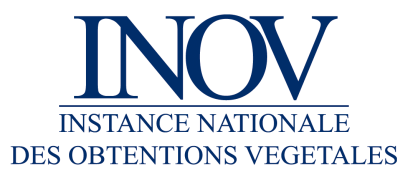 Yvane MERESSE – Head, INOV-------------------------------------------------GIP GEVES - 25 rue Georges MorelCS 90024 - 49071 BEAUCOUZE Cedex FranceTél. +33(0)2 41 22 86 37 - yvane.meresse@geves.frSwiss ConfederationFederal Department of Economy, Education and Research WBFFederal Office of Agriculture BLW Department of Plant Health and VarietiesFederal Office of Agriculture BLWMattenhofstrasse 5, CH-3003 BernTel. . Fax +41 31 322 26 34 www.blw.admin.chYvane MERESSE – Head, INOV-------------------------------------------------GIP GEVES - 25 rue Georges MorelCS 90024 - 49071 BEAUCOUZE Cedex FranceTél. +33(0)2 41 22 86 37 - yvane.meresse@geves.frYvane MERESSE – Head, INOV-------------------------------------------------GIP GEVES - 25 rue Georges MorelCS 90024 - 49071 BEAUCOUZE Cedex FranceTél. +33(0)2 41 22 86 37 - yvane.meresse@geves.fr